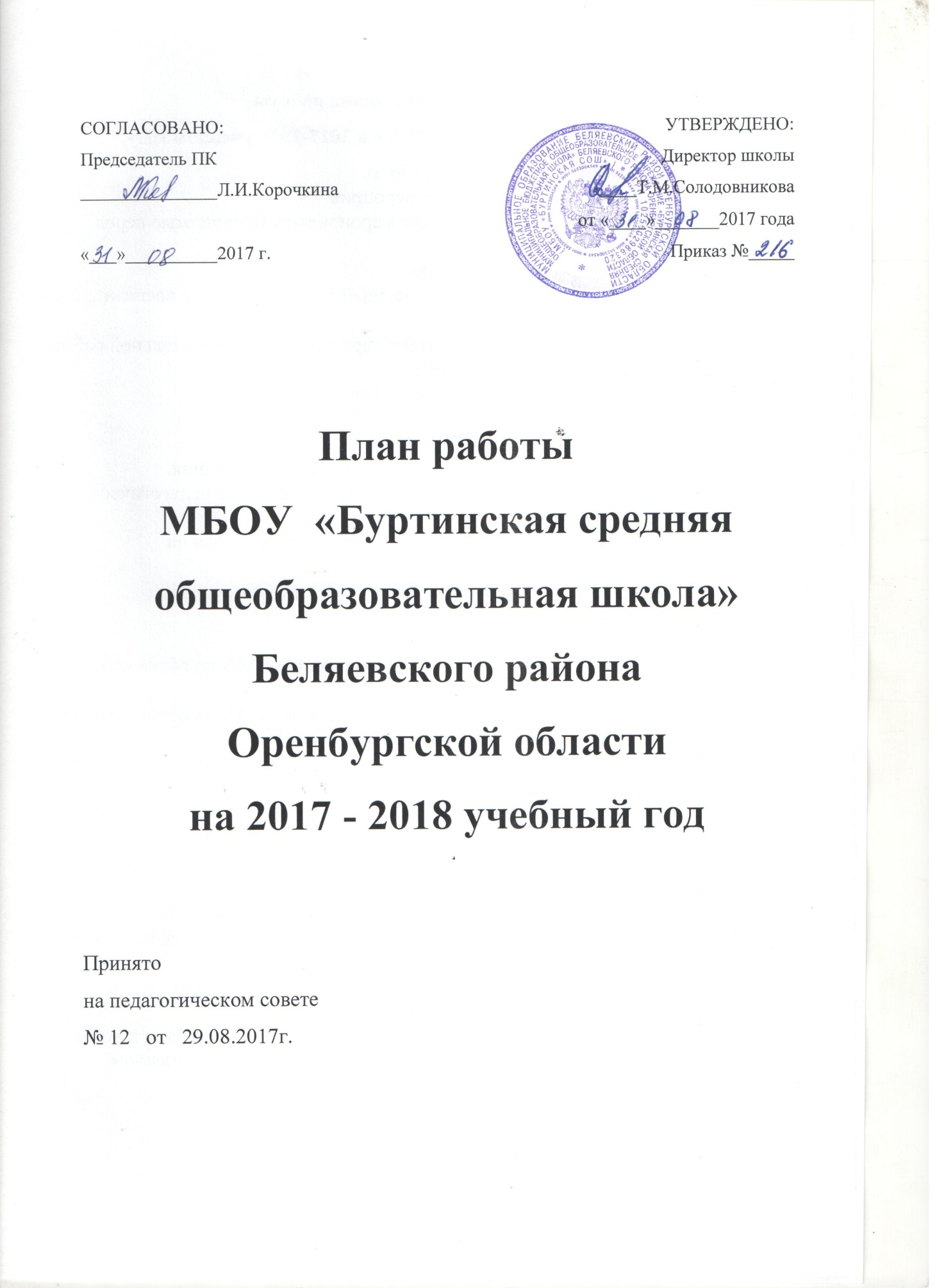 Пояснительная записка к плану работы МБОУ « Буртинская СОШ» на 2017-2018 учебный год Общие выводы педагогического анализа деятельности педагогического коллектива в 2016-2017 учебном году.В 2016-2017 учебном году целью  работы педагогического коллектива было  «Создание оптимальных условий для обучения, способствующего повышению качества образования, творческой самореализации,  жизненному самоопределению и социальной успешности обучающихся». Решались следующие задачи: 1. Повышение профессиональной компетентности педагогически кадров в соответствии с современными требованиями в условиях реализации ФГОС 2. Совершенствование условий взаимодействия всех участников образовательного процесса через единое информационное пространство. 3. Совершенствование системы стимулирования педагогов с целью повышения профессиональной ответственности за результаты своего труда. 4.  Совершенствование системы контрольно-аналитической деятельности и педагогического мониторинга для эффективного развития школы. В целом поставленные задачи были выполнены. Однако актуальными остаются следующие проблемы:1. Снижена результативность качества знаний по результатам независимой оценки (ОГЭ) на фоне общего роста показателя качества знаний по итогам годовых отметок учащихся.2. Низкий уровень результативности работы педагогов по мотивированию учащихся к познавательной деятельности и,  как следствие на достижение более высоких учебных результатов.3. Слабая организация работы с одаренными учениками.4. Отсутствие мероприятий, обеспечивающих постоянный внутренний аудит на уровне педагога.5.Низкий уровень активности педагогов в организации проектно-исследовательской деятельности учащихся.         6.Низкая эффективность результатов взаимодействия всех участников образовательной деятельности.Основными целями общеобразовательной организации на 2017-2018 учебный год являются формирование общей культуры личности обучающихся на основе усвоения обязательного минимума содержания общеобразовательных программ, их адаптация к жизни в обществе, создание основы для осознанного выбора и последующего освоения профессиональных образовательных программ, воспитание гражданственности, трудолюбия, уважения к правам и свободам человека, любви к Родине, семье, окружающей природе, формирование здорового образа жизни.Общеобразовательная организация  осуществляет обучение и воспитание в интересах личности, общества, государства, обеспечивает охрану здоровья и создание благоприятных условий для разностороннего развития личности, раскрытия своих способностей и интересов, в том числе возможности удовлетворения потребности обучающегося в само- образовании и получении дополнительного образования.В своей деятельности Школа руководствуется Законом РФ “Об образовании в РФ”, законодательством РФ, нормативными правовыми актами органов управления образования, Уставом школы.Миссия школы:Наша школа – это открытое пространство для развития потенциальных возможностей и самореализации субъектов образовательного процессаСмысл нашей работы - формирование здоровой и физически развитой личности, ориентированной на творческое преобразование действительности и саморазвитие, личности компетентной, образованной и самостоятельной, стремящейся к овладению опытом духовной жизни, нравственного поведения, освоению ценностей национальной культуры.Основные  направления развития образовательной организации в соответствии с выбранной миссией:-обеспечение качества и доступности образования;-обновление школьного содержания и структуры образования на основе вводимых федеральных государственных образовательных стандартов дошкольного образования, начального общего и основного общего образования.повышение эффективности и результативности образовательного и воспитательного процесса в школе;улучшение качества проведения  элективных курсов, консультационных занятий, внеклассной работы и дополнительного образования;развитие социально значимых качеств обучающихся;совершенствование системы предпрофильного обучения;обеспечение оптимального уровня квалификации педагогических кадров, необходимого для успешного развития и функционирования школы;-совершенствование работы, направленной на сохранение и укрепление здоровья школьников и привитие им навыков здорового образа жизни;организация работы по планомерной подготовке школьников к сдаче  ОГЭ и ЕГЭ.         Стратегия работы педагогического коллектива: Индивидуализация развития обучения и воспитания обучающихся.         Единая методическая тема школы: «Профессиональная компетентность педагога: важнейшее условие развития личности обучающихся»Основной предмет деятельности Школы – реализация образовательных программ дошкольного образования, начального общего, основного общего и среднего общего образованияВыполнение плана работы школы на 2017-2018 учебный год осуществляется всеми структурными подразделениями образовательного учреждения.К задачам на следующий учебный год необходимо отнести:Задачи на 2017 -2018 учебный год В образоват ельной област и :обеспечить учебно-методическую поддержку перехода на ФГОС ДО и ООО, ФГОС обучающихся с ОВЗ в 2017-2018 учебном году;продолжить работу по формированию УУД у младших школьников, обучающихся 5-7  классов;активизировать работу с одаренными детьми для их участия в муниципальных и региональных олимпиадах и интеллектуальных конкурсах;совершенствовать формы и методы работы со слабоуспевающими детьми;активно использовать деятельностный подход, здоровьесберегающие, информационные компьютерные технологии в образовательном процессе. Продолжить изучение и применение современных инновационных психолого-педагогических систем образования;повысить результативность качества знаний по итогам независимой оценки (ОГЭ, ЕГЭ) через достижение эффективности диагностической, аналитической и коррекционной работы каждого педагога;совершенствовать систему работы педагогического коллектива по повышению познавательной активности обучающихся и мотивированию на достижение более высоких индивидуальных результатовулучшить качество образования через:а) повышение квалификации учителей в связи с внедрением ФГОС второго поколения; б) развитие системы дополнительного образования;в) совершенствование внутришкольной системы мониторинга качества знаний.доработать системы диагностики и мониторинга с целью определения стартового уровня и дальнейшего отслеживания развития обучающихся;продолжить работу в системе здоровьесбережения, создавая  условия для полноценного физического развития детейВ методической области: обеспечить интегрирование основного и дополнительного образования;активизировать учителей и воспитателей к участию в профессиональных конкурсах;продолжить работу по повышению методического и информационно-компетентного уровня  учителей и воспитателей;ввести в практику приобщения к исследовательской и проектной деятельности обучающихся средних классов через предметные лектории. В воспитательной области: совершенствовать систему работы классных руководителей, повышения их методического мастерства через изучение методической литературы, проведение конференций, круглых столов, изучение и обобщение опыта, взаимопосещение уроков и занятий, прохождение курсов повышения квалификации; формирование  у  обучающихся гражданско-патриотического сознания, духовно-нравственных ценностей гражданина России;создавать условия для формирования у учащихся культуры сохранения собственного здоровья, способствовать преодолению вредных привычек учащихся средствами физической культуры и занятиями спортом;использовать активные и творческие формы воспитательной работы, возможности системы дополнительного образования  и органов ученического самоуправления для полного раскрытия талантов и способностей учащихся;развивать у школьников черты толерантной личности с целью воспитания чутких и ответственных граждан, открытых восприятию других культур, способных ценить свободу, уважать человеческое достоинство и индивидуальность;продолжить работу по созданию условий для активного и полезного взаимодействия школы, семьи и общественности по вопросам воспитания учащихся; создание благоприятных условий для самореализации учащихся.Содержание плана работыМБОУ «Буртинская СОШ» в 2017-2018 учебном году.1.Пояснительная записка к плану работы.2.Организационно педагогические мероприятия.2.1. Организационно-педагогические мероприятия, проводимые перед началом учебного года.2.2. План совещаний при директоре.2.3. План совещаний при заместителе директора по  учебно - воспитательной работе. 2.4. План совещаний при заместителе директора по  воспитательной работе.3.Работа с педагогическими кадрами3.1.Организация педагогической деятельности.3.2. Учебно-методическая работа.3.3. Контрольно-оценочная работа.3.4. Повышение квалификации учителей, их самообразования.3.5. Изучение, обобщение и распространение передового педагогического опыта.4. Деятельность педагогического коллектива, направленная на совершенствование образовательного процесса.5.Деятельность ОО по реализации ФГОС НОО и ООО.6.Деятельность ОО с одаренными детьми7. График проведения предметных недель8.План мероприятий  по подготовке и проведению  ГИА по образовательным программам основного общего образования.9.План мероприятий  по подготовке и проведению  ГИА по образовательным программам среднего общего образования.10.Деятельность ОО по подготовки к региональным экзаменам в  7-ых, 8-ых классах. 11.Деятельность ОО по профилактике детского дорожно-транспортного травматизма..12.Деятельность ОО по профилактике и предупреждению травматизма и несчастных случаев13.Деятельность ОО по охране труда и соблюдению правил ТБ.14.Деятельность ОО по развитию воспитательной системы и обеспечению воспитанности обучающихся.15.Управление общеобразовательным учреждением. 16.План работы Управляющего Совета.17. Деятельность ОО  по укреплению учебно-материальной базы школы18. Деятельность ОО по реализации проекта мониторинга качества образования 19.План внутришкольного контроля.2.Организационно педагогические мероприятия.2.1.Организационно-педагогические мероприятия, проводимые перед началом учебного года	1. Укомплектовать классы с учетом прибывших и выбывших учащихся.	. 2. Закрепить за классами учебные кабинеты.	3. Распределить работу организации школы по дням недели:понедельник— оперативные, производственные, административные совещания; вторник— день работы с ученическим активом и ученическими организациями, заседания Управляющего Совета школы;           среда — педагогические советы, работа с внешкольными организациями;                        четверг— методические совещания, объединения, педагогические чтения, семинары;пятница—день работы с родителями , индивидуальные и групповые консультации педагогов, обучающихся и их родителей;            4. Определить режим работы библиотеки.5. Определить режим работы  педагога – психолога.6. Провести заседания педагогического совета.План совещаний при директоре План совещанийпри заместителе директора по  учебно - воспитательной работеПлан совещанийпри заместителе директора по воспитательной работе    3.Работа с педагогическими кадрами3.1.Организация педагогической деятельности.3.2. Учебно-методическая работа3.3. Контрольно-оценочная работа3.4. Повышение квалификации учителей, их самообразования3.5. Изучение, обобщение и распространение передового педагогического опыта4. Деятельность педагогического коллектива, направленная на совершенствование образовательного процесса.5.Деятельность ОО по реализации ФГОС НОО и ООО.Дорожная карта.Цель: управление процессом реализации ФГОС в образовательном учреждении.Задачи:1. Обеспечить финансовое и материально- техническое обеспечение реализации ФГОС.2.Совершенствовать научно- методическое и информационное сопровождение реализации ФГОС3. Обеспечить реализацию мероприятий, направленных на обобщение и распространение опыта по реализации ФГОС в учреждении и за его пределами.6.Деятельность ОО с одаренными детьми8.План мероприятий по подготовке к региональным экзаменам в  7-ых, 8-ых классах в 2017-2018 учебном году в МБОУ « Буртинская средняя общеобразовательная школа»7. График проведения предметных недель11. Планмероприятий по профилактике детского дорожно-транспортного травматизма 12.Деятельность ОО по профилактике и предупреждению травматизма и несчастных случаев13.Деятельность ОО по охране труда и соблюдению правил ТБ.14.Воспитательная работа14. План деятельности педагогического коллектива по развитию воспитательной системы и обеспечению воспитанности обучающихся.Программа воспитательной работы МБОУ «Буртинская СОШ» разработана в соответствии с требованиями Закона РФ  «Об образовании в РФ», ФГОС НОО, ФГОС ООО.Программа воспитательной работы школы направлена на обеспечение духовно- нравственного развития и воспитания обучающихся, социализации, профессиональной ориентации, формирование экологической культуры, культуры здорового и безопасного образа жизни.Цель и задачи.Целью воспитательной работы является становление и развитие высоконравственного, творческого, компетентного гражданина России, принимающего судьбу Отечества как свою личную, осознающего ответственность за настоящее и будущее своей страны, укоренённого в духовных и культурных традициях многонационального народа Российской Федерации.Для достижения поставленной цели решаются следующие задачи.В области формирования личностной культуры:формирование способности к духовному развитию, реализации творческого потенциала на основе традиционных нравственных установок и моральных норм, непрерывного образования, самовоспитания и универсальной духовно-нравственной компетенции — «становиться лучше»;укрепление нравственности, основанной на свободе воли и духовных отечественных традициях, внутренней установке личности школьника поступать согласно своей совести;формирование морали — осознанной обучающимся необходимости поведения, ориентированного на благо других людей и определяемого традиционными представлениями о добре и зле, справедливом и несправедливом, добродетели и пороке, должном и недопустимом;усвоение обучающимся базовых национальных ценностей, духовных традиций народов России;формирование у подростка первоначальных профессиональных намерений и интересов, осознание нравственного значения будущего профессионального выбора;осознание подростком ценности человеческой жизни, формирование умения противостоять в пределах своих возможностей действиям и влияниям, представляющим угрозу для жизни, физического и нравственного здоровья, духовной безопасности личности;формирование экологической культуры, культуры здорового и безопасного образа жизни.В области формирования социальной культуры:формирование российской гражданской идентичности, включающей в себя идентичность члена семьи, школьного коллектива, территориально-культурной общности, этнического сообщества, российской гражданской нации;укрепление веры в Россию, чувства личной ответственности за Отечество, заботы о процветании своей страны;развитие патриотизма и гражданской солидарности;формирование у подростков социальных компетенций, необходимых для конструктивного, успешного и ответственного поведения в обществе;развитие доброжелательности и эмоциональной отзывчивости, понимания и сопереживания другим людям, приобретение опыта оказания помощи другим людям;усвоение гуманистических и демократических ценностных ориентаций;формирование осознанного и уважительного отношения к традиционным религиям и религиозным организациям России, к вере и религиозным убеждениям других людей, понимание значения религиозных идеалов в жизни человека, семьи и общества, роли традиционных религий в историческом и культурном развитии России;В области формирования семейной культуры:формирование представлений о значении семьи для устойчивого и успешного развития человека;укрепление у обучающегося уважительного отношения к родителям, осознанного, заботливого отношения к старшим и младшим;усвоение таких нравственных ценностей семейной жизни как любовь, забота о любимом человеке, продолжение рода, духовная и эмоциональная близость членов семьи, взаимопомощь и др.;знание традиций своей семьи, культурно-исторических и этнических традиций семей своего народа, других народов России.Основные направления работы   и воспитательные проекты:Ор ганизаци я деят ельност и по работ е с детьми различных кат егорий1.Работа с детьми, склонными к правонарушениям2. Работа с подопечными детьми3.Работа с классными руководителями4. Работа с ПДН и КДНиЗП, участковым инспектором5. Индивидуальная работа с учащимися, требующего особого контроляПлан   воспитательной работы на 2017-2018 уч. год15. Управление общеобразовательным учреждением. Работа с родителями.16.Заседания Управляющего совета школы17. Работа по укреплению учебно-материальной базы школыУровень   образованияНаправленность образовательной программыВид образовательной программыНормативный срок освоенияДошкольное образование Общеобразовательная программа дошкольного  образования Основная3-7,5 летНачальное общее Общеобразовательная программа начального общего образования Основная4 годаОсновное общее Общеобразовательная программа  основного общего образованияОсновная5 летСреднее общееОбщеобразовательная программа  среднего (полного) общего образованияОсновная2 годаНачальное общееОбщеобразовательная программа  начального общего образования специального (коррекционного) обучения 8 вида для обучающихся, воспитанников с ограниченными возможностями здоровьяОсновная4Основное общееОбщеобразовательная программа  основного общего образования специального (коррекционного) обучения 8 вида для обучающихся, воспитанников с ограниченными возможностями здоровьяОсновная5 летОбразовательная программа дополнительного образования детей (художественно-эстетическая, физкультурно-спортивная, туристско-краеведческая)Дополнительная1 год№МероприятияСрокиОтветственныеВид мероприятияСовещание при директоре:1.О выполнение планов и решений совещания при директоре за прошедший месяц. 2.О готовности  школы к  новому учебному году (санитарно гигиенический режим и техника безопасности; степень готовности учебных кабинетов, дошкольных групп, столовой, спортзала, актового зала, библиотеки).3. О комплектовании дошкольных групп, 1-11 классов.4. Организация питания обучающихся. Дотация и финансирование.5. Устройство выпускников 9,10,11 классов.6. Обеспеченность обучающихся учебниками.7. Организация безопасных школьных перевозок.8. О подготовке к проведению Дня Знаний.Готовность подразделения охраны к обеспечению безопасности образовательного процесса и мероприятий в связи с началом учебного года.9. О результатах работы  школы в летний период.третья декада августаДиректор школыЗам.дир.по УВРЗам.дир.по ВРБиблиотекарьПротоколСоставление расписания уроков, занятий  и кружковавгустЗам.дир.по УВРРасписаниеОрганизация школьного самоуправленияавгустЗам.дир.по ВРПротоколОрганизация горячего питания.августДиректор школыКлассные руководители.Родительские собрания Организация и проведение подворного обхода, с целью учета детей от 0 до 18 лет.августПедагог- психологАктыподворного обходаПроверка условий жизни опекаемых, анализ личных дел опекаемых обучающихся.Сентябрь,мартИнспектор по охране прав детстваАкты обследованияКонтроль охвата кружковой работой всех учащихся, склонных к правонарушениям.в течение годаКлассные рук-ли, ЗВРСправкиКонтроль посещения обучающимися занятий, выявление причин их отсутствия на уроках и принятие своевременных мер по обеспечению посещаемости.в течение годаЗам.дир.по УВР, классные рук- лиСправкиОзнакомление обучающихся с правилами техники безопасности при проведении различных занятий, во время проведения  мероприятий во внеурочное время.в течение годаЗам.дир.по ВР, зам.дир.по УВР, зав.кабинетами, классные рук-ли, учителяЖурнал учета инструктажаКонтроль работы со слабоуспевающими обучающимися.в течение годаЗам. директора по УВР, классные рук-лиСправкиОрганизация взаимодействия с КДН и прокуратуройв течение годаПедагог-психологОтчетыРегистрация детей дошкольного возрастаАвгуст, май Зам.дир.по УВР, учителя нач.классПриказыОрганизация родительского всеобуча.в течение годаЗам.дир.по ВРПротоколыОрганизация и проведение встреч врачей участковой больницы с обучающимися и их родителями по профилактике различных заболеваний.в течение годаЗам.дир.по ВРЗапискаОрганизация дежурства обучающихся. Учителей и администрации  по школе.в течение годаЗам.дир.по ВРЖурнал по дежурствуРодительское собрание «О проведении подготовительных занятий с детьми дошкольного возраста»мартЗам.дир.по УВРПротоколОрганизация индивидуальных занятий психологом с детьми дошкольного возраста.Октябрь - майЗам.дир.по УВРПедагог - психологЗапискаПосещение занятий  в детском саду.в течение годаЗам.дир.по УВРПедагог -психологСправкиПосещение занятий старшей группы детского сада учителями начальной школы.в течение годаЗам.директора по УВР, педагог - психологСправкиПроведение рейдов по всеобучу. в течение года по графикуКл. руководителиПедагог -психологЗапискаЗаключение договоров с  родителями обучающихся и воспитанников.Август, сентябрьКл. руководителиДоговорПосещение семей на домуСентябрьПо мере необх.Кл. руководителиПедагог -психологАктыАнализ актов осеннего и весеннего обследования опекаемых семей.СентябрьапрельИнспектор по охране прав детст.АктыУтверждение социального паспорта школысентябрьДиректорОтчетОбеспечение преемственности дошкольного и начального, начального и основного, основного и среднего общего образованияСентябрь  АдминистрацияПрограммыОсуществление индивидуального  подхода к обучению сильных и слабоуспевающих обучающихся.в течение годаУчителя - предметникиДорожные картыОсуществление контроля  по предварительной успеваемости сильных и слабоуспевающих обучающихся, посещаемости учебных занятий обучающимися.в течение годазам. директора по УВРМониторингОрганизация текущего, промежуточного и итогового контроля знаний,   анализ результатовпо четвертямзам. директора по УВРСправкиКонтроль уровня преподавания учебных предметов, курсовв течение годадиректор, зам. дирек- тора по УВРАналитические справкиАнализ прохождения программного материалапо четвертям.зам. директора по УВРСправкиНазначение классных руководителей, заведующих кабинетами, руководителей кружковых занятийавгустДиректор школыПриказИзучение нормативных документов, регламентирующих  учебно- вопитательный  процесс, ознакомление педагогических работников с документами.сентябрьАдминистрацияСовещанияОрганизация текущего, промежуточного и итогового контроля знаний,   анализ результатовпо четвертямзам. директора по УВРСправкиМесяцОбсуждаемые вопросыОтветственныйАвгуст1.Методические рекомендации для педагогических работников по профилактике проявлений терроризма и экстремизма в образовательной организации.Директор школыАвгустО готовности  школы к  новому учебному году (санитарно гигиенический режим и техника безопасности; степень готовности учебных кабинетов, дошкольных групп, столовой, спортзала).Директор школыАвгуст О комплектовании дошкольных групп, 1-11 классов. Итоги подворного обходаДиректор школы Август Организация горячего питания, использование продуктов с витаминами и микронутриентами, проведение С – витаминизации. Дотации и финансирование.Зам директора по ВРАвгустСамоопределение выпускников 9,10,11 классов.Классные руководителиАвгуст Комплектование фонда учебной литературы на 2017-2018 учебный год. Обеспеченность обучающихся учебниками.Библиотекарь АвгустОрганизация безопасных школьных перевозок.Директор школыАвгустО подготовке к проведению Дня Знаний.Готовность подразделения охраны к обеспечению безопасности образовательного процесса и мероприятий в связи с началом учебного года.Зам директора по ВРАвгустОб итогах организации летнего отдыха, занятости и оздоровления детей и подростков в летний период..Зам директора по ВРСт.вожатаяСентябрьО выполнение планов и решений совещания при директоре за прошедший месяц.Директор школыСентябрьОбеспечение безопасности воспитанников в ходе образовательного процесса. Профилактика детского травматизма на 2017-2018 учебный год. Работа учителей физической культуры и трудового обучения, классных руководителей по профилактике и предупреждению травматизма и несчастных случаев среди обучающихсяИтоги медосмотра учащихся: состояние здоровья школьников, организация медицинского обслуживания учащихся.Директор школыСентябрьРеализация муниципальной системы оценки качества образования  в 2017-2018 учебном году.Директор  школыСентябрьОрганизация питания в школьной столовой, проверка графика питания. Охват учащихся горячим питанием, соблюдение меню.Педагог-психологСентябрьПлан подготовки к переводным экзаменам в 7,8 классах в 2018 году.Зам директора по УВРОктябрьО выполнение планов и решений совещания при директоре за прошедший месяц.Директор школыОктябрьПредварительные итоги 1 четверти.Классные руководителиОктябрь Организация работы по подготовке обучающихся  11 класса к написанию сочинения по литературе,Учитель русского языка и литературыОктябрьОрганизация работы по подготовке обучающихся  11 класса к написанию ессее по истории,Учитель историиОктябрьОктябрьОрганизация и проведение в ОО Дня Интернета (30 октября). Проведение урока по Интернет - безопасности.Зам директора по ИТОктябрьПлан работы на осенние каникулыЗам директора по ВРНоябрь О выполнение планов и решений совещания при директоре за прошедший месяц. ДиректорНоябрь Классно обобщающий контроль в 9 классе. Работа с обучающимися, имеющими высокую и низкую мотивацию учебно-познавательной деятельности. Соответствие школьного сайта требованиям законодательства РФ.Зам директора по ИТНоябрь Ноябрь  Методы подготовки обучающихся к сдаче ЕГЭ и ОГЭ по  математике. Работа по   индивидуальным образовательным маршрутам. Учитель математики Ноябрь Итоги проведения межведомственной комплексной профилактической операции «Подросток».Зам директора по ВРНоябрь О мероприятиях по профилактике  гриппа и ОРВИ в эпидсезоне 2017-2018 учебного года.АдминистрацияПедагог-психологКлассный руководительНоябрь Организация обучения детей с ОВЗПедагог-психологДекабрьО выполнение планов и решений совещания при директоре за прошедший месяц.Директор школыДекабрьКлассно-обобщающий контроль в 11 классе: успеваемость, уровень учебной мотивации, уровень воспитанности, анализ контрольных срезов по предметам.Администрация, классный руководитель.ДекабрьПредварительные итоги  2 четверти и 1 полугодия.Классные руководителиДекабрьПрофилактика несчастных случаев и суицида.  Классные руководители 9 и 11 классовДекабрьО подготовке к проведению новогодних мероприятий и зимних каникул.Зам директора по ВРДекабрьТБ при проведении новогодних елок.Ответственный специалист по охране труда.ДекабрьСостояние и  использование имущества школы.Зам директора по ИТЯнварьО выполнение планов и решений совещания при директоре за прошедший месяц.Использование здоровьесберегающих технологий на урокахДиректор школыЯнварьЯнварьОрганизация и проведение Дня Родной школы». Зам директора по ВРЯнварьСостояние профилактической работы с трудными подростками, неблагополучными семьямиЗам директора по УВРЯнварь Организация и проведение оборонно - массовой работы ОУ, посвященной 73 годовщины  Великой Победы.Преподаватель – организатор ОБЖЯнварьИтоги выполнения муниципального задания.Директор школыФевральО выполнение планов и решений совещания при директоре за прошедший месяц. Система работы учителей русского языка и математики по подготовке к региональным экзаменам в 7,8 классах.Директор школыФевральОрганизация повторения  на  уроках. Реализация плана мероприятий по подготовки к проведению ГИА и ЕГЭ.Администрация, классный руководитель.ФевральОрганизация работы по подготовке обучающихся  11 класса к написанию ессее по истории,Учитель историиФевральИтоги проведения Дня Родной школыЗам директора по ВРФевральРабота ШСК. Организация и проведение массовой физкультурно-оздоровительной и спортивной работы ОО.Учитель по физической культуреФевральРеализация курса внеурочной деятельности «Мое Оренбуржье» 1-4 кл, реализация туристических маршрутов.Зам директора по ВР учитель ОБЖМартО выполнение планов и решений совещания при директоре за прошедший месяц.Директор школыМартПредварительные итоги 3 четверти. Посещаемость учебных занятий обучающимися.Классные руководителиМартРеализация программы «Педагогические кадры». Об итогах аттестации и повышения квалификации педагогических кадров в 2017-2018 уч.году.Курсовая подготовка педагогических кадров.Зам директора по УВРМартОрганизация профориентационной работы классных руководителей 9 классе. Реализация образовательной программы «Мой выбор»Зам директора по ВРАпрельО выполнение планов и решений совещания при директоре за прошедший месяц.Директор школыАпрельОрганизация системного контроля предметных результатов обучения при подготовки учащихся к экзаменам по физической культуре.Учитель физической культурыАпрельИтоги классно обобщающего контроля в 4 классе.Администрация, классный руководитель.АпрельУровень подготовки выпускников детского сада.Воспитатели АпрельПрофилактика экстремизма среди детей и молодежи.Учитель ОБЖАпрельПроведение экологической акции  по благоустройству территории школы Зам директора по ВРАпрельПодготовка и проведение празднования 73 годовщины Великой   Победы.Зам директора по ВРМайО выполнение планов и решений совещания при директоре за прошедший месяц.Директор школыМайКонтроль за проведением инструктажа по ТБ при организации общественно-полезного труда, внеклассных и внешкольных мероприятий, экскурсий, походов.Кл. руководителиМайО подготовке и организации летнего отдыха, оздоровления и занятости детей  и подростков. О дополнительных мерах по повышению качества проведения летней оздоровительной кампании. Организация работы летнего лагеря «Солнышко».Зам директора по ВРМайОб организации и проведении ИГА.Зам директора по УВРМайИтоги предварительного набора учащихся в 1и 10 классы.Зам директора по УВРМайОрганизация повторения на уроках. Проведение консультаций при подготовке учащихся  11 классов  к ЕГЭ, 9 классов  к итоговой аттестации по новой форме.Директор Зам директора по УВРМайПодготовка к проведению «Дня семьи», «Дня Детства», публичного отчета.АдминистрацияИюньВыполнение планов и решений совещания при директоре за прошедший месяц.Директор школыИюньО результатах региональных экзаменов в ОО.АдминистрацияИюньИтоги проведения учебно-полевых сборов юношей 10 класса.Учитель ОБЖИюньПодготовка к началу нового 2018-2019 учебного года Перспективное планирование на 2018-2019 учебный год.Зам директора по ВРМесяцОбсуждаемые вопросыОтветственныйАвгустОб организации учебно- воспитательного процесса в 2017- 2018 учебном годуЗам директора по УВРАвгустТребования к ведению школьной документацииЗам директора по УВРАвгустСтруктура рабочей программы по предмету, ее исполнение.Зам директора по УВРАвгустОрганизация обучения школьников с ограниченными возможностями в новом учебном году.Зам директора по УВРАвгустО графике проведения контрольных, лабораторных и практических работ на первое полугодие.Зам директора по УВРСентябрьИтоги контроля  документации  по технике безопасности в спортзале, кабинетах физики, химии, трудового обучения. информатикиЗам директора по УВРСентябрьОб итогах работы классных руководителей с журналами, дневникамиЗам директора по УВРСентябрьПосещаемость занятий обучающимися 5-11 классовПедагог-психологСентябрьТехника чтения, скорость письма, скорость счетаЗам директора по УВРСентябрьОрганизация работы учителей предметников по подготовке обучающихся к ЕГЭ и ОГЭ.АдминистрацияОктябрьАнализ дозировки Д/З по ряду предметов (дневники, выборочно )Зам директора по УВРОктябрьПроверка правильного хранения химических реактивовОктябрьОб итогах контроля за ведением индивидуальных образовательных маршрутов учителями предметникамиЗам директора по УВРОктябрьОрганизация работы с детьми, имеющими повышенную мотивацию к учебно-познавательной деятельностиЗам директора по УВРОктябрьПроверка электронных журналовЗам директора по ИТНоябрь Работа библиотекаря  школы по привитию интереса к чтениюЗам директора по УВРНоябрь Организация индивидуальной работы по ликвидации пробелов в знаниях обучающихся. Работа с обучающимися группы «Риска»Зам директора по УВРНоябрь Итоги качества и периодичности проверки рабочих тетрадей по математике, русскому  и иностранному языков, информатики. (5-10 кл). ВзаимопроверкаНоябрь Посещение мероприятий в рамках недели правовых знаний и информатикиЗам директора по УВРДекабрьАнализ выполнения учебных программ. Корректировка календарно-тематического  планирования.Директор школыДекабрьПроверка тетрадей по  контрольным  работам в 1-5 классах по русскому языку и Учителя предметникиДекабрьПосещение мероприятий в рамках недели русского языка и литературы, географии и биологииЗам директора по УВРДекабрьРабота с одаренными детьми. Об итогах результатов школьных предметных олимпиад.ЗУВРЯнварьАнализ работы учителей-предметников со слабоуспевающими учащимисяЗам директора по УВР,Педагог - психологЯнварьОрганизация на уроке самостоятельной работы обучающихсяАдминистрацияЯнварьПосещение мероприятий в рамках недели физики и химииАдминистрацияЯнварьИтоги контроля школьной документации.Зам директора поУВРФевральОб итогах учета посещаемости  индивидуальных занятий, эффективность ИГЗ.Администрация классный руководитель.ФевральПроверка классных журналов «Выполнение требований учебных программ по предметам в 5-9 классах. Оценивание знаний обучающихся. Администрация, классный руководитель.ФевральПроверка дневников учащихся 1-4 классаЗам директора по УВРФевральПроверка контрольных и рабочих тетрадей учащихся 1-4 классаВзаимоконтрольФевральРабота педагогов по подготовке обучающихся к написанию эссе по истории.Зам директора по УВРФевральПосещение мероприятий в рамках недели иностранного языка и ОБЖЗам директора по УВРМартИтоги проверки  выполнения государственных программ, программ элективных курсовЗам директора по УВРМартИспользование в процессе обучения технологий уровневой дифференциацииЗам директора по УВРМартПосещение занятий предпрофильной подготовки в 9 классеЗам директора по УВРМартПосещение мероприятий в рамках недели музыки, ИЗО и технологииЗам директора по УВРАпрельКонтроль поурочного планирования, планирование  занятий в дошкольной группеЗам директора по УВРАпрельПроверка классных журналов «Выполнение требований учебных программ по предметам в 5-9 классах. Оценивание знаний обучающихся»Зам директора по УВРАпрельПроверка контрольных и рабочих тетрадей учащихся 1-4 классаЗам директора по УВРАпрельПроверка дневников учащихся 1-4 классаЗам директора по ВРАпрельПроверка классных журналов 1- 4 классаЗам директора по УВРАпрельПосещение мероприятий в рамках недели математики и недели здоровьяЗам директора по УВРМайИтоги контроля школьной документации.(журналы, личные дела)Зам директора по УВРМайПромежуточный контроль во 2-8, 10 классахЗам директора по УВРМайТехника чтения, скорость письма, скорость счетаЗам директора по УВРМайОценка уровня достижения личностных результатов обучающимися 1-7 классовПедагог- психологКл.руководителиМайОрганизация работы дополнительных занятий, проведение консультацийУчитель физической культурыМесяцТема совещанийАвгуст1.Подготовка праздника «День знаний»2. Анализ организации летнего отдыха обучающихсяСентябрьПланирование воспитательной  работы на 2017-2018 учебный год классными руководителями.СентябрьОрганизация работы с родителямиСентябрьАнализ проведения Дня знанийСентябрьОрганизация дежурства учащихся по школеСентябрьПрофилактика ДДТТСентябрьПодготовка и проведение Дня учителя и Дня пожилого человекаСентябрьПроведение Дня самоуправленияОктябрьВедение документации классным руководителем. Анализ составления социальных паспортов классов, социального паспорта школы.ОктябрьКонтроль за работой  с обучающимися, состоящих на внутришкольном контроле, неблагополучными семьями. Работа с детьми – сиротами и опекаемыми.ОктябрьПроверка учебников у обучающихся 1-11 классов. Сохранность учебниковОктябрьПроверка дневников. Выполнение требований к ведению дневников обучающихся, улучшение работы классных руководителей с дневниками.ОктябрьПланирование воспитательной работы в осенние каникулыНоябрьОрганизация работы с учащимися, состоящими на внутришкольном учете, и неблагополучными семьями. Работа с детьми – сиротами и опекаемымиНоябрьПроверка дневников обучающихся со 2-11 классы.НоябрьПосещение часов общения в начальном звене школыНоябрьПодготовка к новогодним праздникам.ДекабрьПосещение родительских собранийДекабрьРежим проветривания классных помещений в течение учебного дняДекабрьПосещение часов общения в среднем и старшем звене школыДекабрьО проведении мероприятий в зимние каникулыЯнварьОрганизация внеурочной деятельности в 1-7  классах в соответствии с требованиями ФГОС.ЯнварьСостояние здоровья школьниковФевральПроведение Дня защитника Отечества.ФевральРабота педагогов с педагогом – психологом по изучению диагностического инструментария для изучения личностных достижений школьников.МартРабота школьного самоуправления, творческих объединенийМартПрофориентация обучающихся 9,10,11 классовМартПланирование воспитательной работы на весенние каникулыАпрельПодготовка к празднованию Дня Победы.АпрельПосещаемость дошкольной группы. Соблюдение режима проветривания помещений дошкольной группы. Организация прогулок на свежем воздухеАпрельВолонтерское движениеАпрельАнализ работы кружков и секций за годМайАнализ воспитательной  работы за годМайПосещение мероприятий посвященных Дню ПобедыМайПодведение итогов школьных конкурсов «Ученик года» «Спортсмен года», «Самый лучший класс», «Самый здоровый класс».МайОрганизация летнего оздоровительного отдыха обучающихсяМайПодготовка к проведению праздников, посвященных окончанию учебного года.МайПодготовка к проведению выпускного бала и выпускных вечеров.№МероприятияСрокиОтветственныеВид мероприятия11.Школьная система образования в условиях реализации приоритетов государственной политики: опыт, проблемы, целевые ориентиры Отв. Администрация.2.Комплексный анализ результатов ГИА- 2017 (анализ качества подготовки выпускников к ГИА- 9, ГИА- 11; уровень профессиональной компетентности педагогов по вопросам подготовки учащихся к ГИА- 9,ГИА-11; кадровое обеспечение подготовки и проведения ГИА- 9, ГИА -11 трудоустройство, поступление выпускников высшие учебные заведения, в проф. уч. заведения);- принятие плана мероприятий  школы по подготовке государственной (итоговой) аттестации в 2017-2018 уч.году;3. План работы школы на 2017-2018 учебный год. 5. Принятие УП и образовательных программ на 2017 – 2018  учебный год.6.Принятие годового календарного учебного графика на 2017 – 2018  учебный год.6.Тарификация и комплектование на новый учебный год.7.О выдвижении претендента на стипендию для поддержки способной и талантливой молодежи.8. О результатах тестирования  обучающихся выбывших  из Германии.августДиректор Администрация.Педсовет21.Утверждение плана методической работы, методического совета на новый учебный год. 2.Ознакомление с нормативными документами.3. Изменения в учебных программах, об учебниках, сетке часов.4.О ходе  аттестации педагогических кадров.5 .Индивидуальная работа с аттестующимися педагогами по подготовке к анкетированию.6.Утверждение планов работы учителей по самообразованию. августЗам.директора по УВРМетодический совет31.Соблюдение санитарно-гигиенического режима в учебных кабинетах.АвгустАдминистрация,Члены комиссии по стимулирующим выплатам.Производственное совещание4Принятие Программы развития на 2018-2022 годы.СентябрьДиректорПедагогический совет51.Создание информационного центра с доступом к интернет ресурсам ориентированных на внедрение ФГОС НОО и ООО, ФГОС образования обучающихся с ОВЗ.СентябрьЗам.директора по ИТЦОР61.Создание информационного банка КИМовСентябрь. октябрьЗам.директора по ИТЦОР1.Инструктивно- методическое совещание для учителей и воспитателей по вопросам организации аттестации учителей и воспитателей. Ознакомление с Положением об аттестации.СентябрьЗам.дир.по УВРМетодический совет71.Обсуждение календарно-тематических планов, программ элективных и кружковых занятий, планов индивидуальных занятийСентябрьЗам.директора по УВР, ЗВРСобеседование81.Адаптация обучающихся  5 , 10 классов. ОктябрьЗам.директора по УВРПед.консилиум9Организация индивидуальной работы со слабоуспевающими обучающимися при подготовке к ГИА.НоябрьЗам.дир.по УВРПедагогический совет10Адаптация обучающихся 1 класса к учебной деятельности.Разработка методических рекомендаций по проведению успешной адаптации обучающихся 1 классаНоябрьЗам.директора по УВР, ВРпедконсилиум11Повышение квалификационной категории: Отчеты  учителей по самообразованию. НоябрьЗам.дир.по УВРМетодический совет121.Обсуждение демонстрационных  материаловдекабрь-февральЗаседания школьных МОСобеседование131.Организация и  проведение школьных предметных олимпиад. Формирование команды для участия в муниципальных олимпиадах. декабрьЗам.дир.по УВРМетодический совет141.Итоги районных предметных олимпиад.2.Как готовить обучающихся  к предметным олимпиадам, из опыта работы.январьЗам.дир.по УВРМетодический совет151.О графике отпусков работников школы.2.О выполнении требований ТБ на уроках.3.О выполнении плана внутришкольных противоэпидемических мероприятий по профилактике гриппа и ОРВИ.ЯнварьАдминистрация.Производственное совещание161.Повышение квалификационной категории. Отчеты  учителей по самообразованию.мартЗам.дир.по УВРМетодический совет17Нормативно правовое обеспечение проведения ГИА в 2018 году.мартДиректорПедагогический совет18Работа с одарёнными детьми.  Защита проектов.апрельЗам.дир.по УВРШкольная  научно – практическая конференция.191.Анализ методической работы за прошедший учебный год.2.Анализ работы с одаренными детьми.3.Планирование методической работы на 2018-2019 учебный год.4. Организация повышения квалификации педагогов в 2018-19 учебный год.4.Эффективность предпрофильной подготовки учащихся. 5.Результаты диагностики по удовлетворенности учащихся  и их родителей предлагаемыми школой услугами: курсы по выбору, предметы школьного компонента, факультативные и индивидуальными занятия.МайПредседатель МСМС201.О допуске к итоговой  аттестации учащихся 9-х и 11-х классов2.О переводе обучающихся 1-8-х, 10-х классов в следующий класс.МайДиректорПед.совет211.Материально–техническое обеспечение школы на новый учебный год.2.Подготовка школы к новому учебному году.3.Комплектование библиотеки учебной и методической литературой на новый учебный год.4.Результаты выполнения профилактических мероприятий, заболеваемости учащихся.МайДиректор,библиотекарь.Производственное совещание221.Проведение предметных недельПо графикуУчителя предметникиИнформационные справки231.Обсуждение докладов и выступлений коллег на конференциях, семинарах, заседаниях педагогического советаПо графикуЗаседания школьных МОСобеседование241.Выполнение рекомендаций аттестационной  комиссией.По графикуЗам.дир.по УВРСправка251.Отчеты учителей о работе по самообразованиюПо графикуЗаместитель директора по УВР, руководители школьных МОКруглый стол261.Совершенствование оснащения учебных кабинетов.В течение годаЗаседания школьных МОЗаведующие кабинетами271.Ознакомление с новинками методической литературыВ течение годаЗаседания школьных МОБиблиотекарь281. Об окончании школы выпускниками 9-х и 11-х классов.ИюньДиректорПедсовет№МероприятияСрокиОтветственныеВидмероприятия1.1.Методические рекомендации для педагогических работников по профилактике проявлений терроризма и экстремизма в образовательной организации.августДиректорСовещание при директоре2. Психология общения в системе «учитель-ученик»сентябрьЗУВРсеминар3.1.Инструктивно- методическое совещание по организации проведения итогового сочинения (изложения).2.Рекомендации по подготовке к олимпиадам, конкурсам. ОктябрьЗам.дир.по УВРМетодический совет4.1.Мастер – класс. Распространение и передача перспективного педагогического опыта. НоябрьмартЗам.дир.по УВРМастер – класс5.1 Психолого –педагогические условия реализации проектной технологии в школеноябрьЗам. директора по ЗВРсеминар6.1.  Развитие основных видов компетентностей путем внедрения инновационных технологий обучения и воспитания.ноябрьДиректорПедагогический совет7.1.Повышение квалификационной категории. Отчеты  учителей по самообразованию.ДекабрьапрельЗам.дир.по УВРМетодический совет8.1.Анализ работы школы за 1 полугодие учебного года.2.Работа педагогического коллектива по обеспечению качественного образования.январьДиректорПедагогический совет9.Методическая неделя. Формы и методы усовершенствования современного урока.февральЗаместители директора по ВР, УВРОткрытые уроки10.1.Методика обучения обучающихся самоконтролю на уроках математики и физики.мартЗам.дир.по УВРМетодический совет12.1.Усовершенствование работы педагогического коллектива по повышению качества и эффективности урока. мартДиректорПедсовет13.Актуальные проблемы формирования навыков здорового образа жизни.апрельЗам. директора по ЗВРсеминар14.Эффективность использования учебных кабинетов для повышения качественного потенциала урокамайЗам.дир.по УВРМетодический совет№МероприятияСрокиОтветственныеВид мероприятия1.Выполнение единых требований к обучающимся на уроках и во внеурочное времяВ течение годаИндивидуальные беседыДиректор,заместитель директора по УВР2.Посещение открытых уроков с последующим их обсуждениемВ течение годаЗаседания школьных МОДиректор,заместитель директора по УВР, руководители школьных МО3.Посещение уроков с целью наблюдения за применением передовых педагогических технологийВ течение годаИндивидуальные беседыДиректор,заместитель директора по УВР№МероприятияСрокиОтветственныеВид мероприятия1.Посещение курсов повышения квалификации, проблемных курсов руководителями школы и учителямиВ течение годаАдминистрация школыКурсы повышения квалификации2.Посещение конференций, методических семинаров, тематических консультаций, уроков творчески работающих учителей, организуемых в районеВ течение годаАдминистрация школыЗаседания школьного МС3.Обсуждение публикаций творчески работающих учителей.В течение годаРуководители школьных МОЗаседания школьного МС4.Изучение и внедрение передового педагогического опыта в практику школы (по отдельному плану)В течение годаЗаместители директора по УВР,  ВРЗаседания школьного МС5.Взаимопосещение уроковВ течение годаЗаместители директора по УВР,  ВРЗаседания школьного МСФ.И.ОПредметТемы, хорошо отработанные учителемКате-горияТема-самообразованияДата принятия и срок реализа-цииОтчет учителя по самообразо-ваниюАлманиязова А.Т.МатематикаЗам. директора по ВРПроблемное обучениеВТехнология обучения математике в свете требований ФГОСООО2015 -2018РМОМСБастрыкина Т.С.Русский яз.Развитие мотивации учения в образовательном процессе  на уроках русского яз.и литературы.1Совершенствование организации групповой и парной работы.2015 -2018РМОМСБитумина Р.Х.ИнформатикаЗИКТМетодика преподавания различных типов урока.1Технология обучения информатике в свете требований ФГОСООО2015 -2018Давлетбаева А.ЛРусский яз.и лит-раФормирование творческой и мыслительной деятельности учащихся на уроках русского языка и литературы.1Совершенствование организации групповой и парной работы.2015 - 2018ОМОДроботова И.А.История,Общ-воАктивные формы развития на урокахВДифференцированный подход в обучении на уроках истории и обществознании.2015 - 2018РМОМСДроботов А.А.История,Общ-воСистемно – деятельностный подход на уроках истории.1Личностно – ориентированное обучение на уроках истории и обществознании.2015 - 2018РМОМСЕлеупова О.И.Физика, Зам. директора по УВРСамостоятельная работа учащихся на уроках физики.ВМотивация учебной деятельности на уроках физики.2015 - 2018РМОМСЖарбулова Э.АФизичес-кая культураИзучение и внедрение новых педагогических технологий.1Технология обучения физической культуре в свете требований ФГОСООО2015 - 2018МСИлигенова Е.В.музыкаДыхательные упражнения на уроках музыки.1Совершенствование организации групповой и парной работы.2015 - 2018МСКарабатырова С. Б.Ин.яз.Самостоятельная работа на уроках ИЯ.1Практическая направленность при обучении англ.яз.как средство повышения качества образования в обучении  ИЯ.2015 - 2018МСКондратьева Е.Т.географияПовышение мотивации при обучении географии.1Совершенствование коммуникативных умений на основе текстовой информации2015 - 2018ОМОКорочкина Л.И.Ин.яз.Формирование УУД.ВТехнология обучения ИЯ в свете требований ФГОСООО2015 - 2018РМОМССолодовникова Т.М.МатематикаДиректор школыДифференция в обучении математики1Технология обучения математике в свете требований ФГОСООО2015 - 2018МСТаржанова Ж.К.Русский яз.Формирование орфографических ЗУН на уроке русского языка.1Совершенствование коммуникативных умений на основе текстовой информации2015 - 2018ОМОУтегенова Ж.АХимияСовершенствование техники химического эксперимента.1Формирование учебно – исследовательской деятельности на уроках химии.2015 - 2018ОМОЧумаченко Т.А.Нач. кл.Формирование УУДВСистемно – деятельностный подход на уроках нач.кл.2015 - 2018ОМОБайганова Г.С.Педагог - психолог1Создание системы психолого – педагогической помощи при социальной адаптации учащихся школы.2015 - 2018МС№МероприятияСрокиОтветственныеВид мероприятия1.Разработка учебных программ и учебно-тематических планов работы кружковАвгуст-сентябрьУчителя, ведущие кружковую работуПрограммы, планы2.Корректировка учебных программ по предметам АвгустРуководители школьных методических объединений, заместитель директора по УВР Рабочие программы3.Проведение школьных олимпиад по химии, биологии, математике, физике, русскому языку, истории, обществознанию, физкультуре, географии, ин. языку, ОБЖ, технологии.Октябрь, ноябрьРуководители школьных МО, заместитель директора по УВРСправки4.Совместное заседание методических объединений учителей начальных классов, русского языка и литературы, математики по итогам региональных экзаменов.ОктябрьЗаместитель директора по УВР МС5.Взаимопосещение уроков учителями начальных классов и основной школыв течение годаРуководители школьных МО, заместитель директора по УВР Анализ6Совместная проверка учителями начальной школы и русского языка, техники чтения обучающихся в 3-х, 4-х классахСентябрь, Декабрь, АпрельРуководители школьных МО, заместитель директора по УВР Справки7Совместная работа учителей русского языка и литературы, математики, начальной и основной школ по формированию орфографической зоркости и вычислительных навыков у обучающихсяв течение годаЗаместитель директора по УВР Круглый стол8Продолжение обучения школьников пользованию справочной литературойв течениегодаЗаместитель директора по УВР библиотекарьПрактические семинары9.Регулярное проведение дней здоровьяв течение годаЗаместитель директора по ВР, учитель физкультуры и ОБЖСправка10.Проведение библиотечных уроковв течение годаБиблиотекарь.Записка11.Оказание методической помощи в освоении учителями и воспитателями тем по самообразованиюв течение годаЗаместительдиректора по УВР ,ВРИндивидуальная беседаМероприятиеСрокОтветственныйОрганизационно – методическое сопровождениеОрганизационно – методическое сопровождениеОрганизационно – методическое сопровождениеРазработка дорожной карты по реализации ФГОС ООО в 2017-2018 учебном годуУтверждение дорожной карты по реализации ФГОС ООО в 2017-2018 учебном годуМай - июнь 2017Август 2017Зам директора по УВР:Утверждение состава рабочей группы по реализации ФГОС ООО, разработка плана работы группы и его утверждение.Сентябрь 2017Зам директора Разработка плана контроля   за ходом реализации ФГОС, его утверждениеСентябрь 2017АдминистрацияОрганизация работы по созданию портфеля достижений обучающихсяСентябрь- октябрьРуководитель рабочей группыПроведение заседаний рабочей группы по реализации ФГОС ООО1 раз в месяцРуководитель рабочей группыФормирование банка нормативно-правовых документов федерального, регионального уровней, информирование коллектива об измененияхВ течение годаАдминистрация школыОсуществление контроля за реализацией ФГОС, согласно плануВ течение годаАдминистрацияОрганизация родителей с целью изучения образовательных потребностей и интересов обучающихсяМай 2017Учителя начальных классов, заместители директора по УВР:Проведение родительских собраний будущих первоклассников, пятиклассников.Май 2017Зам директора по УВР:Организация работы по изучению внеурочной деятельности ФГОС НОО и ОООАвгуст 2017Зам директора по ВР:Индивидуальные консультации для учителей по вопросам реализации ФГОСВ течение годаЗаместитель по УВРПроведение инструктивно – методических совещаний по вопросам реализации ФГОСВ течение годаАдминистрация школыВыбор и утверждение УМК на 2018-2019  учебный годФормирование заказа учебников на новый учебный годДекабрь 2017Зам директора по УВРЗаведующий библиотекойПодведение предварительных итогов по вопросу реализации ФГОС НОО и ООО в 2017-2018 учебном году и обсуждение задач на 2018 – 2019 уч. годМарт- апрель 2017Администрация школы, Информационно – методическое сопровождениеИнформационно – методическое сопровождениеИнформационно – методическое сопровождениеРегулярное обновление материалов на сайте образовательного учреждения, обеспечение доступа родителей к сайту ОУВ течение годаОтветственный за сайт ООРазработка диагностического инструментария для выявления профессиональных затруднений педагогов в период перехода на ФГОС ОООСентябрь- октябрьЗам директора по УВРИндивидуальные консультации для родителейВ течение года Учителя- предметники, Создание и систематическое пополнение библиотечки методической литературы по теме «Реализация ФГОС ООО»В течение годаУчителя- предметники, заведующий библиотекой.Создание банка методических разработок уроков, внеурочных  занятийВ течение годаЗам директора по УВР:Проведение круглых столов по обсуждению и решению выявленных проблемВ течении годаЗам директора по УВР,Руководитель рабочей группыСоставление (ежегодного) публичного доклада руководителя ОУ ( в том числе отчет по реализации ФГОС в ОУ)Май 2018Администрация школыПоддержка, формирование и развитие кадрового потенциалаПоддержка, формирование и развитие кадрового потенциалаПоддержка, формирование и развитие кадрового потенциалаСоставление прогноза обеспечения кадрами на 2018-2019 учебный годАпрель 2018Директор Обеспечение повышения квалификации педагогических работников по вопросам реализации ФГОС ОООВ течение годаЗаместитель директора по УВРПосещение уроков и занятий внеурочной деятельности с целью оказания методической помощи по вопросам реализации ФГОСВ течение годаАдминистрация, члены педагогического коллективаОрганизация изучения и учёт инструктивно – методических писем  по вопросам реализации ФГОС Май – июнь 2017Заместитель директора по УВР:Участие учителей в работе семинаров, конференций, мастер-классов различного уровня.В течение года Заместитель директора по УВРПроверка и оценка качества педагогической деятельности по введению ФГОС НОО и ОООСогласно плану ВШКЗам директора по УВР, ВРНаучно – методическое сопровождениеНаучно – методическое сопровождениеНаучно – методическое сопровождениеИспользование инструктивно - методических писем и методических рекомендаций по вопросам реализации ФГОС В течение годаАдминистрация школыСогласование рабочих программАвгуст 2017Администрация школыИзучение методических рекомендаций по использованию имеющихся программ, учебников, методических пособий и разработок для реализации ФГОСАвгуст 2017ШМОИзучение и обобщение  педагогического опыта по внедрению в учебный процесс передовых педагогических технологийВ течение годаЗам директора по УВРОбеспечение преемственности реализации ФГОС  от класса к классу (предметные линии, воспитание и социализация, развитие универсальных учебных действий, система оценки достижений планируемых результатов)В течение годаАдминистрация школыОрганизация проектно-исследовательской деятельности обучающихся в рамках реализации программы «Одаренные дети»В течении годаЗам директора по УВРМатериально-техническое сопровождениеМатериально-техническое сопровождениеМатериально-техническое сопровождениеОбеспечение соответствия материально-технической базы реализации ФГОС, действующим санитарным и противопожарным нормам, нормам охраны труда работников образовательного учрежденияВ течение годаАдминистрация школыОбеспечение укомплектованности библиотеки ОУ печатными и электронными образовательными ресурсами по всем учебным предметам учебного плана ФГОС В течение годаАдминистрация школы,  заведующий библиотекойЭкспертно-аналитическая деятельностьЭкспертно-аналитическая деятельностьЭкспертно-аналитическая деятельностьВходная диагностика обучающихся 1-7-ых классовсентябрь 2017Заместитель директора по УВР:Открытые уроки, согласно графикуОктябрь- апрельУчителя начальных классов, предметники заместитель директора по УВРАнкетирование родителей (законных представителей) с целью изучения общественного мнения по вопросам ФГОС НОО и ОООАпрель – май 2018Психолог, классные руководители№ п/пСодержание работыСрокиОтветственные1.Формирование банка данных  учащихся имеющих высокий уровень учебно- познавательной деятельности.сентябрьзам.директора по УВР,ВР2.Составление индивидуальных образовательных маршрутов, индивидуальных образовательных траекторий обучающихсясентябрьучителя-предметники3.Психологическое тестирование, выявление уровня развития познавательной, мотивационной сфер учащихся, степени одаренности учащихся.октябрьпедагог-психолог (по согласованию)4.Подготовка памятки и рекомендаций для учащихся по различным видам деятельности с целью обеспечения их психолого-педагогической поддержки.ноябрьпедагог-психологзаместители по УВР, ВР5.Обеспечение индивидуализации, дифференциации  учебной нагрузки учащихся в зависимости от уровня развития их познавательной сферы, мыслительных процессов. Составление индивидуальных образовательных маршрутов, индивидуальных образовательных траекторий обучающихсяв течение годапедагог – психолог, учителя-предметники6.Организация школьного этапа предметных олимпиад, формирование списков на участие в  районных предметных олимпиадах.сентябрь-октябрьзам.директора по УРОргкомитет7.Участие в школьном туре Всероссийской олимпиады школьниковоктябрьноябрь, 2017Учителя- предметники8.Участие в муниципальном туре Всероссийской олимпиады школьниковноябрь, декабрь 2017Зам. директора по УВР9.Участие в региональном туре Всероссийской олимпиады школьниковянварь, февраль2018гЗам. директора по УВР10.Участие во всероссийских игровых конкурсах по предметам:-русский язык- «Русский медвежонок»-математика - «Кенгуру-математика для всех»-английский язык- «Британский бульдог»- информатика «КИТ»-всероссийские молодежные чемпионаты по предметамноябрь 2017г декабрь 2017г.  март  2018в течение годаУчителя- предметники11Организация психотренинга «Готовность   учащихся  к  участию в районных олимпиадах».ноябрьпедагог-психолог12.Формирование групп учащихся для дополнительных занятий. Организация консультаций, дополнительных занятий для мотивированных  учащихся  силами учителей школы.ноябрьзам. директора по УВРучителя-предметники13.Выявление обучающихся, возможных претендентов на награждение медалью «За успехи в учении», аттестатами особого образца.конец сентябряДиректор14.Осуществление сравнительного анализа учебной успеваемости учащихся обучающихся на «4» и «5»,определение направлений коррекционной работы.по итогам четвертизам. директора по УВРучителя-предметники15.Создание условий, обеспечивающих  тесную взаимосвязь учебного процесса с системой дополнительного образования через школьные и внешкольные кружки, секции.в течение годазам. директора по УВР и  ВР16.Организация участия школьников в различных конкурсахв течение годазаместитель по УВР и ВР17.Анализ работы со способными учащимися, перспективы в работе на -2017-2018уч. год.апрель заместитель по УВР18.Проведение школьной научно-практической конференции «Школьная весна-2018»апрельзаместитель по УВР и ВР, учителя - предметники19.Участие в городских, региональных, всероссийских заочных конкурсах, дистанционных олимпиадахВ течение учебного годаЗам. директора по УВР20.Участие в творческих конкурсахВ течение  годаЗам. директора по УВР21.Участие в спортивных соревнованияхВ течение  годаЗам. директора по УВР№п/пМероприятияУстановленныесроки проведения и завершения мероприятияУстановленныесроки проведения и завершения мероприятияОтветственные исполнители1.Организационно – методическая работа1Совещание при директоре. Утверждение плана  подготовки школы к региональным экзаменам в  7, 8-х классах в 2017-2018 уч. г. Сентябрь. Сентябрь.Директор школы1.1Подготовка информационного стенда для учащихся 4,7,8-х классов и их родителей.Октябрь – май. Октябрь – май. ЗУВР1.2Знакомство педагогов, обучающихся и их родителей с графиком проведения и Положением о порядке проведения региональных экзаменов в  7и 8-х классахНоябрь, декабрь Ноябрь, декабрь ЗУВР1.3Оформление протоколов родительских собраний и листа ознакомления родителей с нормативными документами по проведению региональных экзаменов в 7, 8 классах.Ноябрь, декабрьНоябрь, декабрьКл. руководители1.4Оформление протокола родительского собрания и листа ознакомления родителей с нормативными документами.В течении годаВ течении годаКл. руководители1.5Совещание при директоре. Система работы учителей русского языка и математики по подготовке к региональным экзаменам в  7, 8 классах.ЯнварьЯнварьДиректор школы1.6Проведение пробных экзаменов для обучающихся 7,8 классов по приказу МО Оренбургской областиСогласно графику МООО (март)Согласно графику МООО (март)Директор школы1.7Обсуждение демонстрационных вариантов экзаменационных работ (структура, содержание, критерии, система оценивания) Декабрь Декабрь Руководители МО1.8Проблемный анализ результатов экзаменов. Формирование плана коррекционной работы на 2018-2019 учебный  год с учётом выявленных недостатковМайМайРуководители МО1.9Оформление сводной таблицы (списков) участников экзаменационных испытаний в 7,8 классах.МайМайЗУВР1.9Подготовка и утверждение расписания сдачи региональных экзаменов в  7, 8 классах, его размещение на информационном стенде.АпрельАпрельЗУВРДиректор школы2.0Подготовка отчёта об итогах проведения региональных экзаменов в  7, 8- ых классах. Информационно-аналитическая справка об итогах экзаменов. Приказ по итогам региональных экзаменов в 7,8 классахМай Май ЗУВРДиректор школы2.Нормативные документы2.11.Приказ МО Оренбургской области  «Об организации и проведении регионального экзамена для обучающихся  7,8-х кл. общеобразовательных учреждений Оренбургской области в 2017-2018 уч. г. 2.Положение о порядке проведения региональных экзаменов для обучающихся общеобразовательных учреждений Оренбургской области в 2017-2018 уч. году.3. Приказ отдела образования администрации муниципального образования  «Беляевский район»  «Об организации и проведении регионального экзамена для обучающихся  7, 8-х классов общеобразовательных учреждений Беляевского района в 2017-2018 уч. г.»4. Приказ МБОУ «Буртинская средняя общеобразовательная школа» «Об организации и проведении регионального экзамена  для обучающихся  7, 8-х классов МБОУ «Буртинская средняя общеобразовательная школа» в 2017-2018 уч. г».5.Назначение приказом по ОО председателя и членов комиссии по проведению региональных экзаменовОктябрь – январь,Октябрь – январь,Директор школы3.Работа с учащимися3.1Информирование  обучающихся  7,8-х кл.по  вопросам подготовки к региональным экзаменам: знакомство с Положением о порядке проведения региональных экзаменов для обучающихся общеобразовательных учреждений Оренбургской области в 2017-2018 уч. г.Правила поведения на региональных экзаменах; демонстрационные материалы. Октябрь - майОктябрь - майЗУВР3.2Организация дополнительных занятий по подготовке к региональным экзаменам по математике и русскому языку для обучающихся 7,8-х кл. (ИГЗ, кружковая работа)В течение годаВ течение годаЗУВР3.3Работа по тренировке выполнения тестовых заданий по русскому языку и математике.постояннопостоянноУчителя предметники3.4Психологическая подготовка к региональным экзаменам (анкетирование, тренинги)В течение годаВ течение годаКлассные руководители3.5Проведение административных контрольных работ по русскому языку и математике в 7,8-х классах.В течение года согласно графикаВ течение года согласно графикаАдминистрация школы3.6Работа с заданиями различной сложностипостояннопостоянноУчителя предметники3.7Репетиционный внутришкольный пробный экзамен по русскому языку и математике в 7,8-х кл.Март Март Директор школы3.8Составление плана устранения ошибок, допущенных на репетиционных пробных экзаменов по русскому языку и математике.Март , 2013г.после пробного экзаменаМарт , 2013г.после пробного экзаменаУчителя предметники3.9Мониторинг качества знаний по русскому языку, математикеВ течение годаВ течение годаУчителя предметники3.10Разработка рекомендаций для обучающихся по подготовке к региональным экзаменам по математике и русскому языку для обучающихся 7,8-х классов.ОктябрьОктябрьУчителя предметники3.11Классные  часы, посвящённые подготовке к региональным экзаменам для обучающихся 7,8-х классов.Раз в четвертьРаз в четвертьКлассные руководители3.12Работа с учащимися в период  каникулРабота с учащимися в период  каникулОсенние каникулыОсенние каникулыКонсультация по русскому языку в 7, 8-х классах.Консультация по русскому языку в 7, 8-х классах.НоябрьУчителя предметникиКонсультация по математике в  7, 8-х классахКонсультация по математике в  7, 8-х классахНоябрьУчителя предметникиЗимние каникулыЗимние каникулыКонсультация по русскому языку в  7, 8-х классах.Консультация по русскому языку в  7, 8-х классах.ЯнварьУчителя предметникиКонсультация по математике в  7, 8-х классах.Консультация по математике в  7, 8-х классах.ЯнварьУчителя предметникиВесенние каникулыВесенние каникулыКонсультация по русскому языку в 7, 8-х классах.Консультация по русскому языку в 7, 8-х классах.МартУчителя предметникиКонсультация по математике в  7, 8-х классах.Консультация по математике в  7, 8-х классах.МартУчителя предметники4.Работа с педагогическим коллективом Работа с педагогическим коллективом 4.1Информирование по вопросам подготовки региональных экзаменов в  7. 8-х классах.Информирование по вопросам подготовки региональных экзаменов в  7. 8-х классах.постоянноАдминистрация школы4.2Подготовка и проведение совещаний по тематике региональных экзаменов для обучающихся   7, 8-х классов.Подготовка и проведение совещаний по тематике региональных экзаменов для обучающихся   7, 8-х классов.Раз в четвертьАдминистрация школы4.3Анализ результатов региональных  экзаменов в 7,8-х кл. с учителями-предметниками  и администрацией.Анализ результатов региональных  экзаменов в 7,8-х кл. с учителями-предметниками  и администрацией.После проведения региональных экзаменов в 7,8-х кл.Зам директора по УВР4.4Участие в обучающих семинарах муниципального и регионального уровнейУчастие в обучающих семинарах муниципального и регионального уровнейПо графикуАдминистрация школы4.5Обучение педагогов в соответствии с утверждёнными нормативными правовыми и инструктивно-методическими документами по проведению региональных экзаменов в 7,8-х кл.Обучение педагогов в соответствии с утверждёнными нормативными правовыми и инструктивно-методическими документами по проведению региональных экзаменов в 7,8-х кл.По графикуАдминистрация школы4.6Знакомство педагогов с анализом выполнения региональных экзаменов в 7,8-х кл. за прошлый учебный год  (информационная справка).Знакомство педагогов с анализом выполнения региональных экзаменов в 7,8-х кл. за прошлый учебный год  (информационная справка).СентябрьАдминистрация школы4.7Знакомство педагогов с демонстрационными материалами с сайта Регионального центра образования Оренбургской области за 2017-2018 уч. г.Знакомство педагогов с демонстрационными материалами с сайта Регионального центра образования Оренбургской области за 2017-2018 уч. г.Ноябрь, декабрьАдминистрация школы4.8Обсуждение демонстрационных вариантов экзаменационных работ в ОО  и принять участие  в форуме «Региональные экзамены-2018» на сайте ГБУ РЦРО.Обсуждение демонстрационных вариантов экзаменационных работ в ОО  и принять участие  в форуме «Региональные экзамены-2018» на сайте ГБУ РЦРО.Ноябрь. декабрьУчителя -предметники4.9Разработка методических рекомендаций для учителей-предметников по подготовке и проведению региональных экзаменов в 7,8-х классах.Разработка методических рекомендаций для учителей-предметников по подготовке и проведению региональных экзаменов в 7,8-х классах.Ноябрь МС4.10Посещение уроков русского языка и математики в 7,8-х классах.Посещение уроков русского языка и математики в 7,8-х классах.По графику ВШКАдминистрация школы4.11Посещение родительских собраний в 7,8-х кл.Посещение родительских собраний в 7,8-х кл.Раз в четвертьАдминистрация школы5.Работа с родителямиРабота с родителями5.1Знакомство родителей с нормативными документами по подготовке и проведению региональных экзаменов в 7,8-х классах в 2017-2018 уч. г.Знакомство родителей с нормативными документами по подготовке и проведению региональных экзаменов в 7,8-х классах в 2017-2018 уч. г.Январь-майАдминистрация школы5.2Проведение родительских собраний, посвящённых вопросам подготовки учащихся к региональным экзаменам в 7.8-х классах.Проведение родительских собраний, посвящённых вопросам подготовки учащихся к региональным экзаменам в 7.8-х классах.Раз в четвертьКл. руководитель5.3Индивидуальное информирование и консультирование по вопросам, связанным с подготовкой учащихся к региональным  экзаменам  в 7,8-х классах.Индивидуальное информирование и консультирование по вопросам, связанным с подготовкой учащихся к региональным  экзаменам  в 7,8-х классах.ПостоянноУчителя предметникиКл. руководитель5.4Информирование родителей и  обучающихся классными руководителями по результатам проведения пробных внутришкольных  экзаменов в 7,8-х кл. (русский язык, математика)Информирование родителей и  обучающихся классными руководителями по результатам проведения пробных внутришкольных  экзаменов в 7,8-х кл. (русский язык, математика)После проведения  пробного экзаменаУчителя предметникиКл. руководитель5.5Разработка рекомендаций  для родителей обучающихся по оказанию  помощи  детям в период подготовки к региональным экзаменам и их сдачи.Разработка рекомендаций  для родителей обучающихся по оказанию  помощи  детям в период подготовки к региональным экзаменам и их сдачи.Октябрь Кл. руководительПредметные неделиноябрьдекабрьянварьфевральМартапрельНеделя правовых знаний+Неделя русского языка и литературы+Неделя математики +Неделя информатики+Неделя физики+Неделя химии +Неделя географии и биологии+Неделя иностранного языка+Неделя здоровья+Неделя музыки, МХК+Неделя ОБЖ+Месячник по профориентации+Неделя ИЗО и технологии+Неделя психологии+Предметная неделя в начальном звене+№МероприятиеКлассДата проведенияОтветственный1Месячник безопасности дорожного движения «Зеленый огонек»1- 4 кл02-30 сентябряЗам. Директора по ВР, преподаватель ОБЖ2Единый день профилактики1-11 кл.03.09Зам. Директора по ВР, Вожатая,3Цикл бесед: «Я иду по улице», «Безопасность при езде на скутере и велосипеде»1-11 кл.СентябрьКлассные руководители4Викторина «Знай и соблюдай ПДД»5-7 кл.СентябрьПреподаватель ОБЖ5Турнир знатоков «Мы – пассажиры и пешеходы»5-11 клОктябрьПреподаватель ОБЖ6Конкурс рисунков «Красный, желтый, зеленый»1-4ОктябрьПреподаватель ОБЖ, учитель ИЗО7Праздник «В гостях у Светофора»5-6 клОктябрьПреподаватель ОБЖ, Зам. директора по ВР8Беседа «Поведение на улице в период каникул»1-11 кл.НоябрьКлассные руководители Преподаватель ОБЖ9Единый день профилактики детского дорожно –транспортного травматизма1-11 кл.19 ноябряПреподаватель ОБЖ, Зам. директора по ВР10Выставка детских работ «Дорога- не место для игр»1-7 кл.Последняя неделя ноябряЗам. директора по ВР, Вожатая, 11Цикл бесед по ПДД1-11декабрьКлассные руководители, 12Викторина «Зимняя дорога» 1-7 кл.ДекабрьПреподаватель ОБЖ13Защита плакатов «Полезные привычки»8-11 кл.ДекабрьПреподаватель ОБЖ, классные руководители14Тематические новогодние утренники посвященные профилактике дорожного травматизма1-4,5-7, 8-11ДекабрьПреподаватель ОБЖ, Зам. директора по ВР15Встреча с представителями ОГИБДД  «Предупреждение ДДТТ»5-9 кл.Третья неделя январяПреподаватель ОБЖ16Классные часы «Безопасная дорога в школу»1-8 кл.ЯнварьКлассные руководители17Викторина «В стране дорожных знаков»5-7 кл.ЯнварьПреподаватель ОБЖ18Конкурс сочинений «По дорогам войны» ко Дню Защитников Отечества8-11 кл.ФевральКлассные руководители19Конкурс буклетов «Безопасный маршрут»5-9 кл.МартПреподаватель ОБЖ20Единый день профилактики ДДТТ1-11 кл.30 апреляКлассные руководители21Школьная линейка «Особенности весенней дороги»1-11 кл.апрельПреподаватель ОБЖ22Викторина «Внимание –дорога»1-5 кл.МайКлассные руководители23Классные часы «Дорога не место для игры!»1-11 кл.МайПреподаватель ОБЖ24Неделя безопасности1-11 кл.Последняя неделя маяКлассные руководители25Занятие кружка ЮИД5-6 кл.В течении годаПреподаватель ОБЖ26Инструктаж по ПДД1-11 кл.Конец каждой четвертиКлассные руководители27Пятиминутка «Безопасная дорога  домой»1-7 кл.ЕжедневноПреподаватель ОБЖ№п/п№п/пМероприятиеСрокиОтветственный11Совещание при директоре школы с повесткой «О работе учителей физической культуры и трудового обучения, классных руководителей по профилактике и предупреждению травматизма и несчастных случаев среди обучающихся»сентябрьпреподаватель ОБЖ22Информирование родителей по профилактике и предупреждению травматизма и несчастных случаев среди детей в быту.в течение годаКлассные руково- дители, зам. ди- ректора по ВР33Контроль соответствия состояния кабинетов повы- шенной опасности с требованиями техники безо- пасности и производственной санитариив течение годаЗаведующие кабинетами44Обеспечение безопасности в кабинетах химии, фи- зики, информатики, спортивном зале, мастерских.в течение годаЗаведующие кабинетами55Обеспечение постоянных мер безопасности и охра- ны жизни и здоровья детей при проведении массо- вых мероприятийв течение годаЗам. директора по ВР, учителя66Обследование школьных зданий и помещений, подъездных путей на предмет их функционального состояния, наличия подозрительных предметов, общей защищенности.31.08.17 Завхоз77Проведение уроков безопасности. Изучение (повторение) правил поведения обучающихся в школе.01.09.17Кл. руководители88Учебно-тренировочная эвакуация из здания школы по сигналу пожарной тревоги.01.09.17Преп.-орг. ОБЖ99Проведение разъяснительных бесед и инструктажей с обучающимися по вопросам правил безопасности поведения на дорогах, при угрозе пожарной опасности, терактов и других ЧС.до 10.09.17Преп.-орг. ОБЖ, классные руководители1010Неделя безопасности. Проведение в классных коллективах игр, конкурсов и викторин по Правилам дорожного движения.25-29.09Преп.-орг. ОБЖ Кл. руководители1111Беседы с родителями по вопросам предупреждения детского дорожно-транспортного и бытового травматизма.СентябрьКл. руководители1212Подготовка информационного уголка по безопасности в различных ситуациях.до 15.09.17Преп.-орг. ОБЖ1313Выставка творческих работ учащихся на темы безопасности в повседневной жизни.25-29.09Учитель ИЗО1414Обновление уголка по правилам поведения на улицах и дорогах.до 25.09.17Преп.-орг. ОБЖ1515Встреча с инспектором ГАИ. Просмотр видеосюжета «Безопасность на улицах и дорогах».до 15.09.17Зам. дир. по ОВР1616Практические занятия по приобретению навыков оказания первой медицинской помощи пострадавшим в тех или иных ситуациях.СентябрьПреп.-орг. ОБЖ1717Конкурс сочинений «Обращение к водителю».до 29.09.17Учителя литературы1818Подведение итогов месячника безопасности.до 25.09.17Зам. дир. по ОВР1919Проведение часов общения по вопросам безопасного поведения. Инструктажи участников образовательного процесса.В течение годаКл. руководители2020Ведение Журнала общественного контроля за охраной труда. Анализ имевших место несчастных случаев и принятие профилактических мер.В течение годаАдминистрация2121Контроль за выполнением должностных обязанностей по охране труда.В течение годаАдминистрация2222Своевременное проведение вводных инструктажей работников, внеплановых, целевых и инструктажей на рабочем месте.В течение годаАдминистрация2323Проведение испытаний спортивного инвентаря и оборудованиярегулярноКомиссия по охране труда2424Использование здоровьесберегающих технологий в образовательном процессе.В течение годаУчителя-предметники2525Контроль за соблюдением санитарно-гигиенического режима в школе.В течение годаАдминистрация, медсестра2626Ведение Журналов инструктажей обучающихся и воспитанников.В течение годаКл. руководители2727Инструктирование учащихся в кабинетах повышенной опасности.В течение годаУчителя-предметники2828Контроль за медицинским обслуживанием.В течение годаАдминистрация2929Контроль за организацией питания.В течение годаАдминистрацияМероприятия по предупреждению детского дорожно-транспортного травматизмаМероприятия по предупреждению детского дорожно-транспортного травматизмаМероприятия по предупреждению детского дорожно-транспортного травматизмаМероприятия по предупреждению детского дорожно-транспортного травматизмаМероприятия по предупреждению детского дорожно-транспортного травматизма1.1.Изучение  правил дорожного движения с учащимися  школысентябрьпреподаватель ОБЖ, классные руководители2.2.Проведение  тематических  внеклассных  мероприятий по безопасности дорожного движения.в течение годапреподаватель ОБЖ3.3.Встреча с работниками ГИБДД2 раза в годЗам. директора по ВР4.4.Организация работы с родителями по профилактике детского дорожно – транспортного травматизма.в течение годаЗам. директора по ВР5.5.Выставка  детских  рисунков  по  безопасности  дорожного движенияАпрель, 2018зам. директора по ВР,  учитель ИЗО.6.6.Организация   и   проведение   школьного   конкурса«Безопасное колесо»Сентябрь,2018Преподаватель ОБЖ7.7.Совещание при директоре школы с повесткой«О работе по предупреждению детского   дорожнотранспортного травматизма».Апрель,2018Зам. директора по ВРПротивопожарные мероприятияПротивопожарные мероприятияПротивопожарные мероприятияПротивопожарные мероприятияПротивопожарные мероприятия1.Издание приказа о назначении ответственных лиц за пожарную безопасность, об установлении противо- пожарного режима.Издание приказа о назначении ответственных лиц за пожарную безопасность, об установлении противо- пожарного режима.Сентябрь,2017директор2.Проведение противопожарного инструктажа работников и обучающихся школы.Проведение противопожарного инструктажа работников и обучающихся школы.Сентябрь, 2017Апрель, 2018Преподаватель ОБЖ3.Организация и проведение  учений по эвакуации обучающихся из здания школы в случае возникновения пожара.Организация и проведение  учений по эвакуации обучающихся из здания школы в случае возникновения пожара.ЕжемесячноПреподаватель ОБЖ4.Обновление надписей и указательных знаков, ведущих к эвакуационным выходам.Обновление надписей и указательных знаков, ведущих к эвакуационным выходам.Сентябрь, 2017Преподаватель ОБЖ5Обновление планов эвакуацииОбновление планов эвакуацииВ течение годаПреподаватель- организатор  ОБЖ6.Контроль состояния пожарной безопасности в учебных и подсобных помещениях..Контроль состояния пожарной безопасности в учебных и подсобных помещениях..в течение годаПреподаватель  ОБЖМероприятия по охране здоровья обучающихсяМероприятия по охране здоровья обучающихсяМероприятия по охране здоровья обучающихсяМероприятия по охране здоровья обучающихсяМероприятия по охране здоровья обучающихся1.Определение уровня физического развития и физи- ческой подготовки учащихся, анализ полученных результатов на заседании МСОпределение уровня физического развития и физи- ческой подготовки учащихся, анализ полученных результатов на заседании МСОктябрьУчителя физкуль- туры2.Организация	медицинского	осмотра	обучающихся  школы.Организация	медицинского	осмотра	обучающихся  школы.В течение годадиректор3.Диагностические исследования в 1, 5, 10 классах: дозировка домашнего задания, здоровье учеников в режиме дня школы, нормализация учебной нагрузки.Диагностические исследования в 1, 5, 10 классах: дозировка домашнего задания, здоровье учеников в режиме дня школы, нормализация учебной нагрузки.Ноябрь, 2017зам. директора по УВР4Обеспечение  санитарно-гигиенического  режима  в школе.Обеспечение  санитарно-гигиенического  режима  в школе.в течение годаЗам. директора по ВР5.Организация горячего питания школьниковОрганизация горячего питания школьниковв течение годаЗам. директора по УВР6.Составление плана физкультурно-оздоровительных мероприятий на учебный год.Составление плана физкультурно-оздоровительных мероприятий на учебный год.Сентябрь 2017г.Зам. директора по ВР7.День здоровья.День здоровья.ЕжемесячноЗам. директора по ВР№МероприятияМесяцОтветственный1Утверждение плана работы комиссии на 2017-2018 учебный годсентябрьдиректор школы1Проведение работ по подготовке школы к новому учебному году, составление актов обследования учебных кабинетов, вспомогательных помещений, пищеблока, спортивного зала, спортивного оборудованиясентябрьдиректор школы1О работе учителей физической культуры, технологии классных руководителей по ОТ, профилактике и предупреждению травматизма и несчастных случаев среди обучающихсясентябрьЗам. директора по УВР2Контроль соответствия состояния кабинетов повышенной опасности с требованиями ОТ, техники безопасности и производственной санитарииноябрьЗам. директора по УВР2Обеспечение постоянных мер безопасности и охраны жизни и здоровья детей при проведении массовых мероприятийВ течение годаЗам. директора по ВР3Контроль и анализ условий труда на пищеблоке, спецкабинетахянварьЗам. директора по ВР3Проведение контроля температурного, светового режима в школеВ течение годаЗам. директора по УВР преподаватель ОБЖ4Работа пищеблока. Соблюдение инструкций по ТБмартДиректор4Выполнение инструкций по ОТ при выполнении лабораторных работ по физике, химии, информатике, учебных мастерских, спортзалеВ течение годаЗам. директора по УВРДуховно-нравственное. Воспитание гражданственности, патриотизма, уважения к правам, свободам и обязанностям человекаДуховно-нравственное. Воспитание гражданственности, патриотизма, уважения к правам, свободам и обязанностям человека1.  Гражданско-патриотическое воспитание.  		Проект Патриот»2.  Правовое воспитание и культура безопасности.Проект «Имею право»Воспитание нравственных чувств и этического сознания.Воспитание социальной ответственности и компетентности.Воспитание нравственных чувств и этического сознания.Воспитание социальной ответственности и компетентности.Нравственное  и духовное воспитание.Проект «Толерантность»Социокультурное воспитание. Развитие  самоуправления школьниковПроект «Лидер»Формирование коммуникативной культуры. 	Проект «Коммуникативная культура»Воспитание трудолюбия, творческого отношения к учению, труду, жизни.Воспитание трудолюбия, творческого отношения к учению, труду, жизни.Воспитание положительного отношения к труду и творчествуПроект «Труд»Интеллектуальное воспитаниеПроект «Знания»Формирование ценностного отношения к семье, здоровью и здоровому образу жизниФормирование ценностного отношения к семье, здоровью и здоровому образу жизниЗдоровьесберегающее воспитание.Проект «Здоровье»Воспитание семейных ценностей.Проект «Семья»Воспитание ценностного отношения к природе, окружающей среде.Воспитание ценностного отношения к природе, окружающей среде.Экологическое воспитаниеПроект «Я и мир вокруг»Воспитание ценностного отношения к прекрасному, формирование представлений об эстетических идеалах и ценностяхВоспитание ценностного отношения к прекрасному, формирование представлений об эстетических идеалах и ценностяхКультуротворческое и художественно-эстетическое воспитаниеПроект «Творчество»№МероприятияСрокОтветственные1.Составить  и утвердить план воспитательной работы на учебный годсентябрьЗам дир по ВР2.Утвердить план воспитательной работы классных руководителей.сентябрьЗам дир по ВР3.Утвердить плана работы  методического объедине- ния классных руководителей.сентябрьдиректор4.Провести открытые воспитательные мероприятия:День знаний. Всероссийский урок мира.День здоровья. Всероссийский урок  Посвящение в первоклассникиМЧС России. День гражданской обороны.Всероссийский урок безопасности школьников в сети интернет.Всероссийский словарный урок- В.Даль.Осенний бал  День учителя День Матери Новый годВ кругу семьиДень Защитника Отечества8 мартаДень ПобедыДень защиты детейсентябрь сентябрь сентябрь 4октября октябрьоктябрь ноябрь ноябрьноябрьдекабрь февраль февраль мартмай июньЗам дир по ВР5.Провести тематические дни:Всемирный день толерантности – 16 ноября; Международный день отказа от курения-18 ноября; Всемирный день борьбы со СПИДом – 15 декабря; Всемирный день борьбы с наркоманией – 1 марта; Всемирный день Здоровья – 7 апреля;Дни экологической безопасности; Всемирный день без табака - 31мая.ноябрь ноябрь декабрь март апрель апрель майЗам дир по ВР, классные руководители6.Составить  план работы библиотеки. Контролировать проведение библиотечных уроков, посещаемость  школьниками библиотеки.сентябрьбиблиотекарьЗам. директора по УВР7.Провести общешкольные линейки.в теч. годаадминистрация8.Осуществлять  контроль за проведением классных часов, воспитательных мероприятий. Результаты контроля рассматривать на совещании при директоре, при заместителе директора по ВР.в течение годазам. директора9.Составить  социальный паспорт школы.Составить планы работы с детьми различных категорий.сентябрьЗам дир по ВР10.Организовать работу Совета профилактики правона- рушений  несовершеннолетних.Утвердить план работы на новый учебный год.в течение года сентябрьЗам дир по ВР11.Организовать работу пионерской ШУССентябрь -Зам дир по ВР12.Организовать  экскурсионную работу.в течение годаклассные руководители13Организовать  выставки детского творчества: газет и плакатов, рисунков, поделок.в течение годаЗам дир по ВРНазвание мероприятияСрокиОтветственныеОбновление банка данных по детям, склонным к правонарушениям.сентябрь-октябрьЗам дир по ВРСистематические наблюдения за детьми с целью установления характера их педагогической запущенностив тече- ние годаЗам дир по ВРНаблюдение за положением   ученика    в    классном коллективе, характером взаимоотношения с ним, наметить пути и способы улучшений.в течение годаЗам дир по ВРИзучение интересов,  склонностей и способностей	учащихся  «группы риска»,  включение их во внеурочную	кружковую общественно-полезную деятельность.сентябрь-октябрьЗам дир по ВРИзучение положения ребенка «группы	риска» в семье.октябрьЗам дир по ВРПривлечение	детей		«группы	риска»	к  участию	в культурно-массовой	и спортивной	работе.в тече- ние годаЗам дир по ВРОрганизация тематических бесед на правовую тематику с приглашением  инспектора ПДН, специалистов  КДНиЗП.в тече- ние годаЗам дир по ВРПривлечение учащихся к самоуправлению  в школе.в теч. годаЗам дир по ВРСовместное принятие мер по поступившим сигналам о правонарушениях учащихся.в тече- ние годаЗам дир по ВРКонтролировать	семьи,   уклоняющиеся   от воспитания детей.в тече- ние годаЗам дир по ВРОрганизация консультаций специалистов (психологов, медицинских работников) для родителей  и  детей  «группы риска».в тече- ние годаЗам дир по ВРОрганизация      тематических      встреч,   вечеров       родителей с  работниками образования, правоохранительных органов, прокуратуры и здравоохранения.в тече- ние годаЗам дир по ВРПроведение заседаний  Совета Профилактики по проблемам успеваемости и посещаемости.в тече- ние годаЗам дир по ВРУчастие в региональных проектах по профилактики правонарушений несовершеннолетних.в тече- ние годаЗам дир по ВРПроводить  работу по выявлению детей и подростков, оставшихся без попечения родителей, больных детей и детей- сирот. Поставить  их на учет.в течение годаЗам дир по ВРПроводить обследование материально-бытовых условий подопечных детей.2 раза в годЗам дир по ВРПроводить  работу по выявлению интересов потребностей, трудностей в учебе детей-сирот и подопечных детей, под- ростков, родители которых не обеспечивают их надлежащим воспитанием.в течение годаЗам дир по ВРОрганизовать посещение подопечных, помощь  им на дому. Оказывать посильную помощь опекунамв воспитании, обучении,  организации отдыха подопечных.в течение годаЗам дир по ВРУчаствовать в рассмотрении конфликтов  с подопечными   и    своевременно    оказывать    им социальную поддержку.в течение годаЗам дир по ВРСвоевременно представлять в органы социальной службы сведения, направленные на защиту подопечных.в течение годаЗам дир по ВРОказывать   помощь   в  обеспечении   подопечных путевками в оздоровительные лагеря.во время каникулЗам дир по ВРВыступать на родительских собраниях по вопросам трудового и семейного законодательства, охраны прав детства, основам социальной политикипо  графикуЗам дир по ВРСоставить списки учащихся, склонных к правонарушениям, проживающих в неполных семьях, малообеспеченных и многодетных, в семьях опекунов.сентябрь- октябрьЗам дир по ВРпровести работу по охвату «трудных» подростков, детей, оставшихся без попечения родителей, детей-сирот кружками, спортивными секциями и другими видами вне- классной работы.сентябрьЗам дир по ВРПринимать участие в подготовке и проведении классных часов и других внеклассных мероприятий по вопросам улучшения правовых знаний учащихся и профилактики правонарушений.в течение годаЗам дир по ВРСовместно с классными руководителями посещать семьи учащихся требующих особого контроля и наблюдения.в течение годаЗам дир по ВРПоддерживать постоянную связь с ПДН, КДН, участковым инспекторам по различным вопросам работы школы по профилактике правонарушений и преступлений среди учащихся.в течение годаЗам дир по ВРСистематически сверять списки учащихся, состоящих на учете в ПДН и КДН, и задержанных за различные правонарушения и преступления.в течение годаЗам дир по ВРПроводить работу по снятию с учета подростков, исправивших свое поведение и отношение к учебе и не совершающих правонарушенийв течение годаЗам дир по ВРСовместно с участковыми инспекторами проводить рейды по посещению семей «трудных» учащихся и неблагополучных семей.в течение годаЗам дир по ВРПроводить  беседы  с  каждым  из  учащихся,  выяснить их проблемы в учебе и жизни.Принимать меры по оказанию посильной помощи.в течение годаЗам дир по ВРОказывать помощь в трудоустройстве и дальнейшем продолжении получения среднего образования выпускниками ступени основного общего образования.в течение годаЗам дир по ВРУтверждаю:Директор МБОУ «Буртинская СОШ»:________Т.М. СолодовниковаПриказ №___«__»_________2017 г. №Мероприятие Ответственные Сентябрь Сентябрь 1Сбор – старт. Заседание Ученического совета2Проведение операций «Подросток», «Дети идут в школу», «Внимание –дети!».Кл. руководители3Праздник «День Знаний» - Операция  «Здравствуй, школа!».- Праздничная  линейка, посвященная Дню знаний и открытию школы.- Праздник «Посвящение в первоклассники»Зам директора по ВР43 сентября - День солидарности  в борьбе с терроризмом Директор музея5День Здоровья. Легкоатлетический  кросс « Мы за ЗОЖ!» 2 - 11 кл.Уч. физической культуры6Месячник по противопожарной безопасности.Кл. руководители7Экологический субботник «Школа – наш дом, будь хозяином в нем!Кл. руководители8Операция  «Уют» по благоустройству классных комнат.Кл. руководители9Районный осенний легкоатлетический кросс 18 сентябряУч. физической культуры10Операция «Обелиск» (в рамках программы «Наследники»)Ст.вожатая11Выявление наиболее активных учащихся в классахФормирование актива.Зам директора по ВР12Заседания комитетов, выборы актива ученического самоуправления Зам директора по ВР13Выбор совета дела КТД «Трудовое дело».  Планирование работы школьных детских организаций.Зам директора по ВР14Общешкольное ученическое собраниеЗам директора по ВР15Подготовка к празднованию Дня учителя.Зам директора по ВРСт. вожатая16Рейд по проверке соблюдения требований к школьной форме учащихся, школьных принадлежностей.Зам директора по ВРСт. вожатая17День воинской славы. 205 лет со дня Бородинского сражения (8 сентября)Директор музея18Международный день грамотности  (8 сентября). Зам директора по УВР19Неделя безопасности по безопасности дорожного движения (25- 29 сентября): - Конкурс «Безопасное колесо».- часы общения, беседы по профилактике ДТП - беседы, инструктажи  учащихся «Безопасный путь домой»Зам директора по ВРСт. вожатаяОктябрь Октябрь 1Сбор – старт. Заседание Ученического советаЗам директора по ВР24 октября - День Гражданской обороны России. Всероссийский тематический урок подготовки детей к действиям  в условиях экстремальных и опасных ситуаций.Преподаватель – организатор ОБЖ35 октября - День самоуправления. Час общения «Этика школьной жизни».Зам директора по ВРЗам директора по УВР4Международный Дня учителя - Операция «Поздравь учителя»- Концерт-молния «Тебе учитель наш поклон». - Чествование ветеранов образования и учителей школы.- Фотоконкурс "Гордое имя - учитель".Зам директора по ВРСт. вожатая5Рейд по проверке соблюдения требований к школьной форме учащихся, школьных принадлежностей.Ученич. самоуправление6День Здоровья. Веселые стартыСоревнование  «Мама, папа, я – спортивная семья»Уч. физической культуры7Операция  «Уют» по благоустройству классных комнат.Кл. руководители8День профориентации.Педагог-психолог9Часы общения, интерактивные беседы:«Эффективное общение и конфликты». Практикум (тренинг) «Технология сотрудничества  и позитивного  мышления как профилактика конфликтов»Кл. руководители Педагог-психолог1030 октября - Всероссийский урок безопасности школьников в сети ИнтернетЗам директора по ИТ1116 октября - Всероссийский урок «Экология и энергосбережение»Кл. руководители12Предметные школьные олимпиады.Зам директора по УВРНоябрьНоябрь1Сбор – старт. Заседание Ученического советаЗам директора по ВРСт. вожатая24 ноября -  Дню народного единства.Директор музея3День здоровья. Соревнования по настольному теннисуУч. физической культуры4Месячник  правовых знаний.Учителя истории5Рейд «Береги учебник!»Библиотекарь6Рейд по проверке соблюдения требований к школьной форме учащихся.Совет старшеклассников726 ноября - День матери - Праздничный концерт  - Конкурс рисунков ко Дню матери - Конкурс аппликаций ко Дню Матери- Конкурс сочинений ко Дню матери- Конкурс инсценировки ко Дню материЗам директора по ВР8Операция  «Уют» по благоустройству классных комнат.Кл. руководители9День профориентации. Педагог-психолог107 ноября - 100 летие революции 1917 года  в РоссииКл.рук – ли11Конкурс  плакатов и листовок, направленных на антирекламу табачных изделий «Курить – здоровью вредить!»зам.дир по ВР, Кл. руководители12Конкурс творческих работ «Письмо курильщику»   Уч. русского языкаВсероссийский словарный урок, посвященный дню рождения В. Даля (22.11)Учителя русского языкаДекабрьДекабрь1Сбор – старт. Заседание Ученического совета Зам директора по ВРСт. вожатая21 декабря - Всемирный день борьбы со СПИДом. Беседы. «В чем разница между ВИЧ и СПИД?» просмотр видеофильмов по графику (6-10 кл)Учитель биологии3День прав человека.Беседы по правам несовершеннолетних. Игра «Ваши права и обязанности, дети!».Беседы по профилактике правонарушений. Конкурс буклетов, агит. листовок «Имею право!»Учителя истории43 декабря - День неизвестного солдата, ЧОКл. руководители5Акция «Мы против вредных привычек! А ты?».Ст. вожатаяволонтеры6Проведение цикла бесед по профилактике наркомании среди учащихся с участием специалистов Беляевской  ЦРБКл. руководители7День здоровья «Зимние игры».Турнир по настольному теннису, баскетбол.Зимние игры на воздухе «Олимпиада Деда Мороза»Уч. физической культуры8Районные  предметные олимпиады.Зам.дир по УВР, 9Новогодние праздники:- «Новогодняя сказка» 1 – 4 кл.- «Новогоднее  приключение»  5-7 кл.- «Новогодний бал – маскарад»   8-11 кл. - Конкурс чтецов- Конкурс новогодних масокЗам.дир по ВР, Ст. вожатая10Тематический урок по информатике в рамках Всероссийской акции «Час кода» с 4-10 декабря.Зам.дир по ИТЯнварьЯнварь1Сбор – старт. Заседание Ученического советаЗам.дир по ВР, Ст. вожатая2Подготовка ко Дню родной школы.Зам.дир по ВР, Ст. вожатая3Операция  «Уют» по благоустройству классных комнат.Кл. руководители4День здоровья. Первенство по катанию на санках «Кто дальше?» Лыжные гонки. Конкурс «Метание снежков»Уч. физической культуры5День профориентации.Педагог-психолог6ЧКО «Здоровый образ жизни - здоровое потомство».Кл. руководители7Рейд по проверке соблюдения требований к школьной форме учащихся.Ученич. самоуправление8Интерактивная беседа «Что такое стресс». Практикум (тренинг) «Как совладать со стрессом»Педагог-психолог9Конкурс презентаций «Мы выбираем жизнь!»Зам.дир по ВР, Ст. вожатая10Промежуточный этап конкурсов «Лучший класс года», «Самый здоровый класс»,  «Ученик года», «Спортсмен года». Работа комиссии.Зам.дир по ВР, Ст. вожатая11Урок мужества. 9 января - -День героев ОтечестваКл. руководители1212 декабря - День Конституции Российской Федерации. Проведение классных часов, бесед, посвященных дню Конституции. Интеллектуальное казино «День конституции РФ»Кл. руководители13 8 декабря - Игра «Что?Где? Когда?», посвященная Дню российской науки.Зам.дир по ВР, Ст. вожатаяФевральФевраль1Сбор – старт. Заседание Ученического советаЗам.дир по ВР, Ст. вожатая2День Родной школы. Вечер встречи выпускников.Зам.дир по ВР, Ст. вожатая3Месячник по военно-патриотическому воспитанию «Служу Отечеству». «А, ну – ка, парни!» 8-11 кл Военно-спортивная игра «Зарница» 5 -9 кл «А, ну – ка, мальчики!» (5 – 7 кл)Праздник «Лучше папы друга нет». (2-4 кл.)«Вахта памяти»Соревнования "Меткий стрелок"Конкурс чтецов стихотворений военной тематики «Войны священные страницы навеки в памяти людской»Беседа «Вас ждут  в ВВУЗУроки мужестваКонкурс боевых листков  ко Дню защитника Отечества.Преподаватель – организатор ОБЖ4ЧКО, посвященные Дню памяти о россиянах, исполнявших  служебный долг за пределами Отечества (15 февраля)Кл. руководители5День здоровья. Соревнования по шашкам и шахматам.Уч. физической культуры6День профориентации.Педагог-психолог7Операция  «Уют» по благоустройству классных комнат.Кл. руководители8Классные часы  «Миром правит любовь»Кл. руководители9Диспут «Употребление ПАВ – риск для здоровья и жизни: моя личная позиция». Практикум (тренинг) «Навыки  уверенного поведения в ситуации социального риска «Спасибо, нет!»»Зам.дир по ВР, Педагог-психологМартМарт1Сбор – старт. Заседание Ученического советаЗам.дир по ВР, Ст. вожатая2Праздник «8 марта»Операция  «Подарок маме делаем сами»Конкурс стихов  о маме, бабушке, семье «Моим любимым». «А, ну – ка, девушки!»  (8-11 кл.)Игра «А, ну – ка, девочки!»  (5 - 7)Зам.дир по ВР, Ст. вожатая3Месячник по профориентации.Педагог-психолог4День здоровья. Спортивные соревнования «Папа, мама, я – спортивная семья» (1-4 кл.)Уч. физической культуры5Рейд по проверке соблюдения требований к школьной форме учащихся.Совет старшеклассников6Акция «Береги учебник».Библиотекарь726- 31 марта – Неделя детской и юношеской книгиБиблиотекарь826- 31 марта – Неделя музыки для детей  и юношестваУч.музыки9Читательские конференции «Я знаю войну», «От поколения к поколению, от сердца к сердцу» (по книгам о ВОВ)Библиотекарь10Операция «Уют» по благоустройству классных комнатКл. руководители11Часы общения, интерактивные беседы: «Реклама как метод воздействия  на поведение человека. Практикум (тренинг) «Как противостоять давлению рекламы в сфере предложения ПАВ»Кл. руководители12Конкурс   кормушек  для птиц  «Сделай САМ»Ст. вожатая1318 марта - ЧО, посвященные Дню воссоединения Крыма  с Россией.Кл. руководителиАпрельАпрель1Сбор – старт. Заседание Ученического советаЗам.дир по ВР, Ст. вожатая2Операция «Смайлик»Совет старшеклассников3Цикл бесед «День, прожитый без природы».Кл. руководители4Месячник по ПДД. Преподаватель – организатор ОБЖ5Неделя здоровья. Всемирный  День Здоровья.Областной праздник здоровья 19 апреля.Подвижные игры, спортивные игры,лапта,футбол.Уч. физической культуры6Неделя  пропаганды знаний о здоровом образе жизни, правильном питании:- Конкурс буклетов «Мы за здоровый образ жизни»«Здоровое питание – отличное настроение», «Дружи с водой», «Как сохранить улыбку красивой», «Как сохранить хорошее зрение»Кл. руководители7Мероприятия в рамках проведения общешкольной Недели спорта «Нет наркотикам! Я выбираю спорт!»Кл.руководители уч.физ.культуры8Часы общения, интерактивные беседы: «Здоровый образ жизни – я вчера, я сегодня, я в будущем»Кл. руководители9Час общения, посвященный пропаганде здорового образа жизни «Твоя жизнь в твоих руках», «В здоровом теле – здоровый дух».Кл. руководители10Молодежная акция  «Мы выбираем чистый воздух»Зам.дир по ВР, Ст. вожатаяОбщешкольная акция - создание школьной книги «Рецепты здоровья»Ст. вожатая, Кл. руководителиКонкурс рисунков «Мы и космос» Конкурс рисунков «Весенняя капель»Учитель ИЗОЧКО, посвященное Дню космонавтики. Гагаринский урок «Космос – это мы»Кл. руководителиВыставка лучших работ по ИЗО «Юный художник».Ст. вожатая,Кл. руководителиКонкурс «Мастер и Мастерица»Ст. вожатая,Кл. руководителиВыставка декоративно – прикладного творчества «Чудеса своими руками».Ст. вожатая,Кл. руководители11Акция «Юность за милосердие» 	Зам.дир по ВР, Ст. вожатая12Операция «Уют»Кл. руководители13Праздник Букваря (1 кл.)Кл. руководитель14День профориентации.Педагог-психолог15Конкурс  «Ученик года»Зам.дир по ВР, Ст. вожатая16Заключительный этап конкурсов «Лучший класс года», «Самый здоровый класс»,  «Ученик года», «Спортсмен года». Работа комиссии по подведению итогов.Зам.дир по ВР, Ст. вожатая1730 апреля - День пожарной охраны. Тематический урок по ОБЖПреподаватель – организатор  ОБЖМайМай1Сбор – старт. Заседание Ученического советаЗам.дир по ВР, Ст. вожатая2День Победы	Акция «Этот день мы не забудем никогда»Вахта ПамятиОперация «Рассвет»Митинг. Праздничный концертКонкурс чтецов «Слава тебе, победитель солдат!»Конкурс рисунков на асфальте «Миру – да! Войне - нет!»Участие во Всероссийской акции «Георгиевская ленточка» Уроки мужества  о героизме защитников Родины в ВОВ 1941 – 1945 гг. Зам.дир по ВР, Ст. вожатая3День детства. - Праздничная линейка.- «Фестиваль звезд» - Линейка «Итоги года», вручение премии «Лучший класс года», «Самый здоровый класс»,  «Ученик года», «Спортсмен года».Зам.дир по ВР, Ст. вожатая Кл.руководители4Игра  «Светофор» (5 – 7 кл.)Ст. вожатая5Международный день семьи. Конкурс рисунков  «Моя семья».Конкурс «Лучшая семья»Зам.дир по ВР, Ст. вожатая6День  здоровья. Уч.физ.культуры7Выставка книг в школьной библиотеке «В здоровом теле - здоровый дух»Кл.руководители           библиотекарь8Классные часы  и беседы «Провести летний отдых с пользой для здоровья»Кл.руководители           9День славянской письменностиКл.руководители           10Операция «Школьный двор».Кл.руководители           11Праздник Последнего звонка для учащихся 9, 11 классовЗам.дир по ВР, Ст. вожатая12Праздник « До-свидания, 1-й класс!» Кл.руководитель           13Праздник  Последнего звонка для 4 класса.Кл.руководитель           14Районный  конкурс ЮИД.Ст. вожатая15Районная  игра «Зарница»Преподаватель – организатор  ОБЖ16Военно – полевые сборы школьников района.Преподаватель – организатор  ОБЖ17Праздник туризма «Зовут костры далекие»Зам.дир по ВР, Ст. вожатая18Всемирный день без табака – 31 мая. Зам.дир по ВР, Ст. вожатаяЛетние каникулы1 июняМеждународный день защиты детей. Игры, викторины. Зам.дир по ВР, Ст. вожатая6 июняДень русского языка – Пушкинский день РоссииБиблиотекарь12 июняДень РоссииДиректор музеяиюньВыпускные вечера в 9, 11 классеЗам.дир по ВР, Ст. вожатая22 июняДень памяти и скорби - день начала Великой Отечественной войны. Акция «Зажги свечу».Директор музея26 июняМеждународный день борьбы с наркоманией.Зам.дир по ВР, Ст. вожатая8 июляДень семьиЗам.дир по ВР, Ст. вожатая№МероприятияМесяцОтветственный1Общешкольное родительское собрание 4 неделяАдминистрация шкКл рук - ли2Классные родительские собрания - Об организации 2 – х разового  горячего питания учащихся.- Об установлении требований к одежде обучающихся.- Неделя безопасности- Медицинский осмотр учащихся. Профилактика гриппа. Проведение вакцинации школьников.1 неделяКл рук - ли3Классное  родительское  собрание  в 1 кл  «Права и обязанности родителей на этапе вхождения ребенка в систему школьного образования»3 неделяЧумаченко Т.А.4Родительский всеобуч (по отдельному плану)Ежемесячно 4 неделяКл. рук - ли5День открытых дверей последняя пятница месяцаАдминистрация 6Индивидуальная работа с родителями.В течение месяцаКл рук – ли 7Праздник Осени.4 неделяЗам по ВР.8День Здоровья. Общешкольный кросс.3 неделяУчит физ -ры9Консультации психологаВ течении месяцапсихолог10Посещение на дому семей опекаемых детей, детей из семей «социального риска»В течении месяца Общ.инспекторОктябрь Октябрь Октябрь Октябрь 1Заседание Управляющего Совета 3 неделяДиректор шк2День Здоровья. Веселые стартыСоревнование  «Мама, папа, я – спортивная семья»3 неделяУчитель физ -ры3Классные род собрания в 1, 5 кл «Итоги классно – обобщающего контроля. Адаптация ребенка к условиям обучения в ОУ»4 неделяКл – рукАдминистрация 4Классные род собрания «Итоги, личные достижения обучающихся в первой четверти»4 неделяКл рук – ли 5Родительский всеобуч (по отдельному плану)4 неделяКл. рук - ли6День открытых дверей (каждая последняя пятница месяца)последняя пятница месяца Администрация7Консультации психологаВ течение месяцаПсихолог.8Индивидуальная работа с родителямиВ течение месяцаКл рук – ли 9Рейд по проверке соблюдения требований к школьной форме учащихся.В течение месяцаСовет учреждения10Классные родительские  собрания в 9, 11 кл «Организация и проведения ГИА в 2018 году»4 неделяАдминистрацияНоябрьНоябрьНоябрьНоябрь1Классное род собрание  в 11 кл «Итоги классно – обобщающего контроля»4 неделяКл – рукАдминистрация 2Праздник «День матери»4 неделяАдминистрация 3Родительский  лекторий  «Противоправное поведение. Профилактика правонарушений»4 неделя Кл – рук4Родительский всеобуч (по отдельному плану)4 неделяКл. рук - ли5Индивидуальная работа с родителями. Консультации психологаВ течение месяцаПсихолог.6День открытых дверей последняя пятница месяцаАдминистрация7Рейд по проверке соблюдения требований к организации питания учащихся.В течении месяцаУправляющий Совет ДекабрьДекабрьДекабрьДекабрь1Заседание Управляющего Совета 2неделяДиректор шк2Консультации психологаВ течение месяцаПсихолог3День открытых дверей последняя пятница месяцаАдминистрация4Индивидуальная работа с родителямиВ течение месяцаКл рук- ли 5Проведение новогодних праздников.4 неделяАдминистрация6Классные родительские  собрания «Советы врача, что надо и не надо делать в каникулы. Особенности зимней дороги» 4 неделяКл рук – ли 7Родительский всеобуч (по отдельному плану)4 неделяКл. рук - ли8Классное род собрание  в 9 кл «Итоги классно – обобщающего контроля»4 неделяАдминистрацияЯнварьЯнварьЯнварьЯнварь1Соревнования  «Подвижные игры на  воздухе». Катание на санках, лыжах.каникулыКл рук - ли2 Родительский  лекторий  «О рациональном питании»4 неделяАдминистрацияРодительский всеобуч (по отдельному плану)4 неделяКл. рук - ли3День открытых дверей последняя пятница месяцаАдминистрация5Консультации психологаВ течении месяцаПсихолог.6Индивидуальная работа с родителями В течение месяцаКл рук – ли 7Рейд по проверке соблюдения требований к школьной форме учащихся.В течение месяцаСовет учрежденияФевральФевральФевральФевраль1День родной школы.1неделяАдминистрация2Праздник «Лучше папы друга нет»  (1 - 4 кл.) 3 неделяУч нач кл3Проведение праздников:«А, ну – ка, парни!» 8-11 кл«А, ну – ка, мальчики!» (5 – 7 кл)3 неделяУчитель ОБЖКл. рук – ли 4Родительский всеобуч (по отдельному плану)4 неделяКл. рук - ли5День открытых дверей последняя пятница месяцаАдминистрация6Консультации психолога В течение месяцаПсихолог.7Индивидуальная работа с родителямиВ течение месяцаКл рук – ли 8Конкурс исследовательских работ «Роль моей семьи в защите Родины»В течение месяцаКл.рук - лиМартМартМартМарт1Праздник «Масленица»1 неделяст. вожатая, учитель музыки2Проведение классных вечеров «Моя милая, добрая ….». 1  неделяКл. рук - ли3Проведение установочного общешкольного род собрания в 9, 11 кл. Об организации и проведении итоговой аттестации учащихся в школе.3 неделяАдминистрация4Родительский всеобуч (по отдельному плану)4 неделяКл. рук - ли5День здоровья. Спортивные соревнования «Папа, мама, я – спортивная семья» (1-4 кл.)4 неделя Учитель физ - ры6Индивидуальная работа с родителямиВ течении месяцаКл рук – ли 7День открытых дверей последняя пятница месяцаАдминистрация8Выставка «Изделия нашей семьи»В течении месяцаУч. технологии9Профориентационная работа в школе. День специалиста.В течении месяцаАпрельАпрельАпрельАпрель1Заседание Совета учреждения 2 неделяДиректор шк2Родительское собрание «Организация выпускных экзаменов»3 неделяАдминистрация3День открытых дверейпоследняя пятница месяцаАдминистрация4Индивидуальная работа с родителямиВ течении месяцаКл рук – ли 5День Здоровья «Папа, мама, я – спортивная семья»4 неделяУчитель физ -ры6Игра «Светофор» (5 – 7)4 неделяУч.ОБЖ7Консультации психологаВ течении месяцаПсихолог.МайМайМайМай1Публичный отчет  школы перед общественностью.- Итоги учебного года (отчет Управляющего Совета по итогам  работы и выполнению ранее принятых решений)- Организация летнего отдыха.- Перспективы развития школы в следующем учебном году.3 неделяАдминистрация2Творческий отчетный концерт объединений ДО.3 неделяЗам по ВР.3День Детства.3 неделяЗам. по ВР, ст.вожатая4День семьи3 неделяЗам по ВР.5Классные  родительские  собрания - Итоги учебного  года.- «Здоровые  каникулы. Лето без травм»3 неделяКл рук – ли 6День открытых дверей  (каждая последняя пятница месяца)последняя пятница месяцаАдминистрация7Общешкольное родительское собрание «Социальный заказ родителей на новый учебный год»4 неделяКл рук –ли8Собрание родителей будущих первоклассников4 неделяКл рук –ли9Праздник «До свидания 1  класс!»Праздник «Вы порадуйтесь за нас – перешли мы в 5 класс!»3 неделяКолесная А.Н.Чумаченко ТА10Праздник «Последний звонок»25 маяЗам по ВР.11Праздник туризма «Зовут костры далекие»4 неделяКл рук –ли 12Индивидуальная работа с родителями.В течение месяцаАдминистрация13Консультации психологаВ течение месяцаПсихолог.14Выпускной вечер.июньКл.рук-ли, зам по ВР№Содержание работы Сроки Ответственные 11.Обсуждение итогов 2016-2017 учебного года: успеваемость, финансово -хозяйственная деятельность, ремонтные работы, материально техническая база школы.Готовность школы к новому учебному годуГодовой календарный графикУтверждение Образовательных программ школыАдаптационная основная образовательная программа для обучающихся с ОВЗ.6.РазноеАвгустПредседатель УС21.Выборы нового состава Управляющего Совета. Формирования организационной структуры, распределение поручений между новыми членами УС.2.Утверждение плана работы УС на 2017-2018 учебный год.2.Подготовка к общешкольному родительскому собранию.3.Информация зав. библиотекой о потребности в учебниках.4. Планирование работы на 2017/18 уч. года.5.Организация дополнительного образования. 6. Организация родительского патрулирования.7.РазноеСентябрьДиректор 31.Итоги проверки безопасных условий (питание, температурный режим, выполнение санитарных норм)2.Финансово-хозяйственная деятельность школыПредставление муниципального задания на образовательную деятельность. 3.Организация проверок качества питания.Детское движение и ученическое самоуправление.4.Олимпиадное движение в школе.5.РазноеДекабрьПредседатель УС41. Анализ проведения совместных праздников, направленных на формирование здорового образа жизни. 2. Обсуждение проведения совместных спортивных мероприятий (март - май)3.Выполнение Программы подготовки к ГИА.4.Организация родительского патрулирования.5.Итоги исполнения бюджета школы.6.О деятельности администрации школы по совершенствованию материально-технической базы ОО.7.РазноеМартПредседатель УС51.Организация общешкольного  родительского собрания2.Планирование основных мероприятий по подготовке школы к новому учебному году3.Представление программы летней занятости детей 4.Вопросы материального стимулирование педагогов по итогам 2017/18 уч. года5.Проект   годового календарного графика на 2018/19уч. год6.Проект учебного плана на 2018/19уч. год.7.О проведении выпускных вечеров.8.РазноеМайПредседатель УС№Содержание работыСрокиОтветственные1.Сохранность  школьной мебели. в течение годаДиректор2.Обеспечение учителей современными ТСО.в течение годаДиректор3.Обновление ресурсов медиотеки и библиотечного фонда учебной и учебно – методической литературой.в течение учебного годаДиректор4.Комплектование ОП медицинскими аптечками.СентябрьДиректор5.Произвести очистку сливной ямы, дошкольной группы.ОктябрьЗавхоз6. Организовать подготовку учебных кабинетов к зимнему периоду.Октябрьзавхоз7.Обновление оснащения кабинетов в соответствии с требованиями ФГОС к учебному кабинету в начальной школе и основной школы. Май- июньЗавхоз8.Приобретение   спортинвентаря (по заявкам учителя физкультуры)в течение учебного годаДиректор9.Приобрести туристическое оборудованиев течение учебного годаДиректор10.Реставрация и художественное оформление школы.До 01.09.Администрация11Обеспечить озеленение школьных помещений, пришкольного участкаСентябрь, октябрьмайзавхоз12Обновить наглядность, дидактический материал кабинетов.Сентябрь, октябрьЗав кабинетом